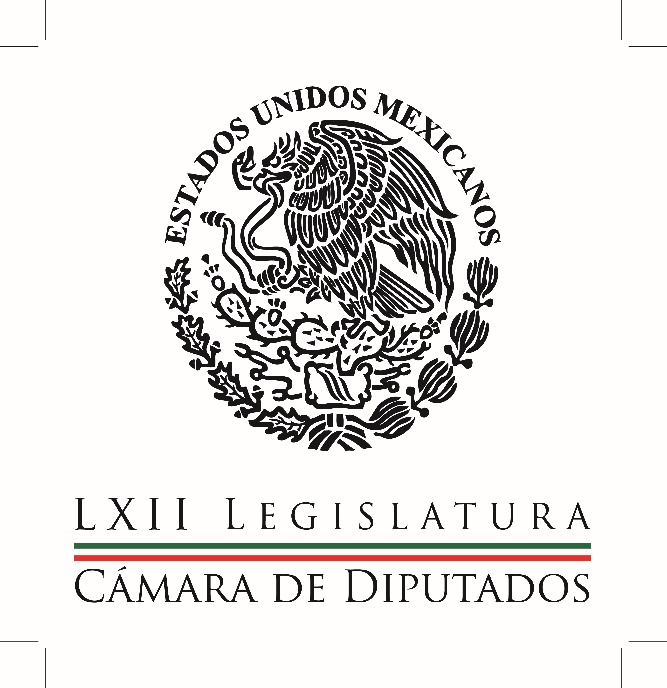 Carpeta InformativaPrimer CorteResumen: Manlio Fabio Beltrones: Reunión de priístas con el Presidente Peña Héctor Larios: El debate pone sobre la mesa visiones diferentes del PANJoaquín López-Dóriga: Gobierno Federal atraviesa 6 crisis Julián Olivas: Reporte de Coneval sobre la pobreza Eduardo Arvizu. Accidentes viales en MéxicoJueves 30 de julio de 2015CÁMARA DE DIPUTADOSTEMA(S): Trabajo LegislativoFECHA: 30/07/2015HORA: 06:54NOTICIERO: En los Tiempos de la RadioEMISIÓN: Primer CorteESTACION: 103.3 FMGRUPO: Fórmula0Manlio Fabio Beltrones: Reunión de priístas con el Presidente Peña Manlio Fabio Beltrones, colaborador: Como ustedes saben, el pasado fin de semana los priístas nos reunimos con el presidente Enrique Peña en un acto de unidad y de compromiso, para continuar impulsando la transformación que su gobierno ha propuesto en beneficio de México. Hoy quiero comentar algunos conceptos de su mensaje, que nos llaman a la reflexión, porque no obstante haber logrado importantes reformas que empiezan a dar resultados, el Presidente nos conminó a no bajar la guardia en México y estar atentos a los cambios que se dan en nuestra sociedad, junto con el resto del mundo, así como a la necesidad de que los partidos políticos y las instituciones se adapten a estas transformaciones, para no rezagarnos y sobre todo mantener la capacidad de representación y conducción del cambio social. Es que no somos ajenos a la crisis de confianza que enfrentan la política y los partidos políticos a nivel mundial, que se expresa en una baja en el nivel de participación política, con el riesgo que esto representa para las instituciones democráticas. Tampoco somos inmunes a la reciente polarización del sistema internacional y al renacimiento de los nacionalismos, los populismos y las fobias; mientras persiste la fragilidad de la economía global y la creciente desigualdad y además los bajos ingresos nos revelan el fin del viejo modelo de crecimiento. La flexibilidad del mercado laboral, las comunicaciones digitales instantáneas, la diversidad social y las identidades múltiples de los ciudadanos y su actuación fuera de las estructuras clásicas de participación social, así como la ausencia de liderazgos tradicionales, todo ello nos hablan de la velocidad y amplitud del cambio social y tecnológico que estamos viviendo y que no debemos de ignorar, menos cerrar los ojos ante la realidad. Para decirlo en términos coloquiales, mientras las sociedades y sus ciudadanos cambian a cien por hora, los partidos y las instituciones caminan a veces a paso de tortuga y tardan en asimilar las transformaciones de la sociedad global. Lo que ocurre, como lo mencionó el Presidente, es un cambio de paradigma en la relación entre los ciudadanos y las instituciones, por eso es tan importante asimilar los cambios y poner al día la agenda política de los partidos y de los gobiernos, no es asunto de generaciones, sino de una auténtica voluntad de que el quehacer público y las actitudes políticas y cotidianas, sean congruentes con los cambios que proponemos. La relevancia de la reforma de nuestro partido no es poca, lo mismo la actualización de su estructura organizativa, que también propuso el Presidente, el reto de un gran partido como el PRI será siempre mantener su vigencia como primera fuerza política, como un instituto modernizado y actualizado, para poder ser una opción confiable para la sociedad. Muchas gracias y hasta pronto. Duración 2’54’’, nbsg/m. INFORMACIÓN GENERALTEMA(S): Información GeneralFECHA: 30/07/2015HORA: 06:28NOTICIERO: En los Tiempos de la RadioEMISIÓN: Primer CorteESTACION: 103.3 FMGRUPO: Fórmula0Héctor Larios: El debate pone sobre la mesa visiones diferentes del PAN  Ricardo Rocha (RR), conductor: Y ahora de viva voz el senador Héctor Larios, presidente de la Comisión de Elecciones del Comité Ejecutivo Nacional del PAN. Buenos días, Héctor. Gracias por estar con nosotros. Senador, ¿cuáles las expectativas para el debate de hoy entre los dos únicos aspirantes a la presidencia del PAN, Ricardo Anaya y Javier Corral? Héctor Larios (HL), presidente de la Comisión de Elecciones del CEN del PAN: Muy buenos días, Ricardo; buenos días a todo tu auditorio. Mira, pues el debate es un ejercicio de contraste, de poner sobre la mesa visiones diferentes de partido, visiones diferentes del futuro del PAN y lo van a hacer dos personas, ambos son legisladores y ambos son buenos oradores, de tal manera que, ¿cuál es la expectativa? Para mí va a ser un ejercicio de reflexión sobre las ideas que se pongan en la mesa y me parece que va a ser bueno ese ejercicio de reflexión en calidad de que ambos son miembros del partido distinguidos y además son muy buenos oradores. RR: ¿Piso parejo para el debate de hoy, Héctor? HL: Absolutamente. Ayer hicimos el sorteo de... Hasta en dónde se va a parar cada uno está sorteado, además de que son exactamente iguales, han tenido las mismas condiciones para todo, van a tener el mismo tiempo y, bueno, lo único que esperar es que lleguen las 7:00 de la tarde. RR: ¿Cómo se transmite, quién modera y cómo accederán los panistas que estén interesados en ver este debate? HL: La moderadora es Adriana Pérez Cañedo y se va a transmitir por dos canales de YouTube diferentes de Internet, ambos... Uno es del PAN, otro de la empresa que contratamos; los domicilios los hemos puesto ya en la página de Internet. Además se va a transmitir por Efekto TV, que es televisión restringida, y seguramente la señal podrá ser tomada por cualquier medio. Nosotros hemos previsto diversas alternativas, se transmite vía Internet por dos canales, por vía satélite, de tal manera que nosotros queremos tener la absoluta certeza... RR: Quien quiera bajar la señal, la puede bajar. HL: Así es. RR: Eso es importante. ¿Algo más, Héctor, que quieras puntualizar respecto a la importancia que tendrán estos días cruciales para el PAN? HL: Sí, Ricardo. Primero decirte que nosotros hemos apostado por la democracia. La democracia hace que a veces la gente diga "mira cómo los panistas están divididos"; pues claro que estamos divididos en el sentido de que algunos están en esta contienda de dos, apoyando a uno y otros apoyando al otro. Pero eso es la democracia, el confrontar ideas, el contrastarlas, el contrastar biografías y, una vez que se tome una decisión, hay suficientes elementos en el entorno político como para que vayamos todos juntos a definir una sola posición frente al paquete económico que presentará Peña Nieto el 8 de septiembre, frente a su informe, que seguramente será en un pésimo año de gobierno, sin reconocer ninguno de sus errores, frente a los nueve gobernadores nuevos. De manera que, una vez que terminemos esto, pues vamos a ir todos juntos en un proceso de actuar en política nacional, que es lo que nos corresponde. RR: Ya que lo mencionas, ¿cuál es la diferencia...? Pregunta inocente, cándida, que diría mi gurú, Hugh Hefner, sí sabes quién, ¿no? El del conejito, ¿te acuerdas? HL: Sí. RR: Sí, ¿cómo no? Pues también lo conoces. Bueno, no sé si compartes su filosofía, pero... Pregunta inocente, ¿cuál es la diferencia entre el proceso del PAN y el proceso del PRI para renovar sus dirigencias? HL: Casualmente vamos a coincidir en las fechas (inaudible) el mismo día en cuanto a determinar quién es el... RR: Por eso te preguntaba. HL: Quién es el presidente de cada partido. En el PAN todo mundo sabe que hay dos candidatos registrados, tienen el día de hoy 30 días en campaña, empezaron el 1° de julio, saben que se llaman Javier Corral, Ricardo Anaya, Ricardo Anaya-Corral. Y en el PRI lo que hay... Lo que lee uno son columnas en donde se especula si fulano, si perengano, si alguien más joven, si no sé qué; no hay ni siquiera candidatos y un buen día la democracia... RR: Ya por ahí el presidente Peña Nieto lanzó algunos mensajes del perfil que quiere, ¿no? Joven, etcétera. HL: Más o menos cuando yo estaba niño era lo que sucedía. RR: Sí. HL: Exactamente igual. Dimos un salto enorme en la historia, pero para atrás. ¿Y qué le espera a los países en donde un solo hombre toma las decisiones? Lo que le está pasando a México, lo que le pasa a Venezuela, lo que le pasa a todos los países que no tienen un sistema democrático. La democracia no es vida, independientemente si hay o no elecciones, su final no siempre es bueno o más bien siempre es malo; por eso digo que dimos un salto histórico, pero para atrás y como de 30 o 40 años. De manera que la diferencia es que el PAN apuesta por la democracia, que el PAN apuesta por la transparencia. ¿Qué tiene riesgos? Claro que tiene riesgos. ¿Cuáles son los riesgos? Que las pasiones se desborden, por eso tienen un tiempo límite las campañas. Y el PRI regresó el pasado exactamente y la decisión está en manos de un solo hombre. RR: Senador Héctor Larios, presidente del Comité de Elecciones del Comité Ejecutivo Nacional del PAN, gracias por tu confianza en este espacio que, bien sabes, siempre ha estado abierto y se queda abierto. HL: No, por el contrario, muchas gracias a ti, a tu auditorio. RR: Gracias. Buenos días. Vamos a una pausa. Estuvo bravo Héctor Larios. Duración 6’20’’, nbsg/m. TEMA(S): Información General.FECHA: 30/07/2015HORA: 06:28 AMNOTICIERO: En los Tiempos De la RadioEMISIÓN: Primer CorteESTACION: 103.3 FMGRUPO: FórmulaJoaquín López-Dóriga: Gobierno Federal atraviesa 6 crisis Joaquín López-Dóriga, colaborador: El gobierno del presidente Peña Nieto ha atravesado, atraviesa centralmente cinco crisis, seis si se añade el insuficiente crecimiento económico y cito: la "casa blanca", Ayotzinapa, Tlatlaya, la rebelión de la Coordinadora y la fuga de "El Chapo" Guzmán. Por supuesto que en esta contabilidad cada quien es libre de agregar lo que quiera, pero estos son los temas centrales bajo el gran paraguas de la impunidad, la falta de respeto a la ley, la opacidad y la violencia. De todas, destaco la increíble evasión de "El Chapo" Guzmán del penal federal de máxima seguridad de El Altiplano, en Almoloya, Estado de México, casi a las 9:00 de la noche, a las 20:52, del pasado sábado 11 de julio. El único modo de recomponer este daño, esta fuga -y eso en parte- es capturar al "Chapo" Guzmán, lo que se ve difícil y muy difícil; la última vez les llevó 14 años y tres gobierno capturarlo. Duración: 01´12” bmj/mTEMA(S): Trabajo LegislativoFECHA: 30/07/2015HORA: 06:46NOTICIERO: En los Tiempos de la RadioEMISIÓN: Primer CorteESTACION: 103.3 FMGRUPO: Fórmula0Julián Olivas: Reporte de Coneval sobre la pobreza Julián Alfonso Olivas, colaborador: En los últimos días se han presentado en México noticias que nos han impactado, pero hay una que nos cimbra por los datos estadísticos que presenta sobre el reparto de la riqueza en México, me refiero al reporte del Coneval donde, por un lado, se determina de manera positiva una disminución del porcentaje de mexicanos en pobreza extrema, pero al ver otros datos, hay algunos que nos mueven a la reflexión como sociedad. Así encontramos que hay 63.8 millones de mexicanos que viven por debajo de la línea de bienestar y que, por lo tanto, se les cataloga como pobres. Son alrededor de 63.8 millones de personas, que representan al 53 por ciento de la población. En pobreza extrema encontramos 11.4 millones de mexicanos, que son 9.5 de los habitantes del país, que están en la línea del bienestar mínimo. En pobreza moderada 43.9 millones de connacionales, equivalentes a 36.6 por ciento de los pobladores del país. Nuevo León es el estado con menos pobres, 20.4 por ciento de sus habitantes; pero con mayor pobreza aparece Chiapas, con 76.2 por ciento; Oaxaca, 66.8 por ciento, y Guerrero, 65.29. En estos tres últimos estados su pobreza extrema es de 31.8 por ciento, 28.3 por ciento y 24.5 por ciento respectivamente. Esta es la cruda realidad del México que hemos vivido en los últimos lustros. La frialdad de los números nos obligan a buscar políticas públicas más eficaces para lograr apoyos que incentiven a estas familias a salir de la pobreza y progresar, así como buscar una mejor generación de riqueza, incentivando la inversión privada nacional y externa. Duración 2’26’’, nbsg/m. TEMA(S): Información General.FECHA: 30/07/2015HORA: 06:35 AMNOTICIERO: Primero NoticiasEMISIÓN: Primer CorteESTACION: Canal 2 FMGRUPO: TelevisaEduardo Arvizu. Accidentes viales en MéxicoCarlos Loret de Mola, conductor: ¿Señor Arvizu, cómo le va? Muy buenos días. Un dato. Eduardo Arvizu, colaborador: Hola, Carlos, buenos días, te saludo con el gusto de siempre. Ya ves que es fama muy extendida eso de que las mujeres no son muy habilidosas al volante, pese a que al menos yo conozco varios casos de mujeres que causarían la envidia de Fittipaldi o Taruffi. El caso es, Carlos, que las estadísticas del INEGI desmienten esa mala fama sobre las mujeres al mando de un vehículo. De acuerdo con cifras del propio instituto, de los 385 mil 772 accidentes viales registrados durante el año 2013 el 75 por ciento, tres de cada cuatro, fue responsable directa de hombres, esto es, que la participación masculina tuvo que ver con 290 mil 341 accidentes de todos los que sucedieron a lo largo de un año. Hay otro dato curioso que subraya el INEGI, de esa cantidad de accidentes fueron 43 mil 881 los que se dieron a la fuga y no existe la cifra oficial pero la mayoría de los huidos fueron justamente hombres. También de acuerdo con el INEGI este total de accidentes que referirnos involucraron a 729 mil 238 vehículos y murieron cinco mil 58 personas en el espacio de un año en accidentes viales. Duración: 01´24” bmj/m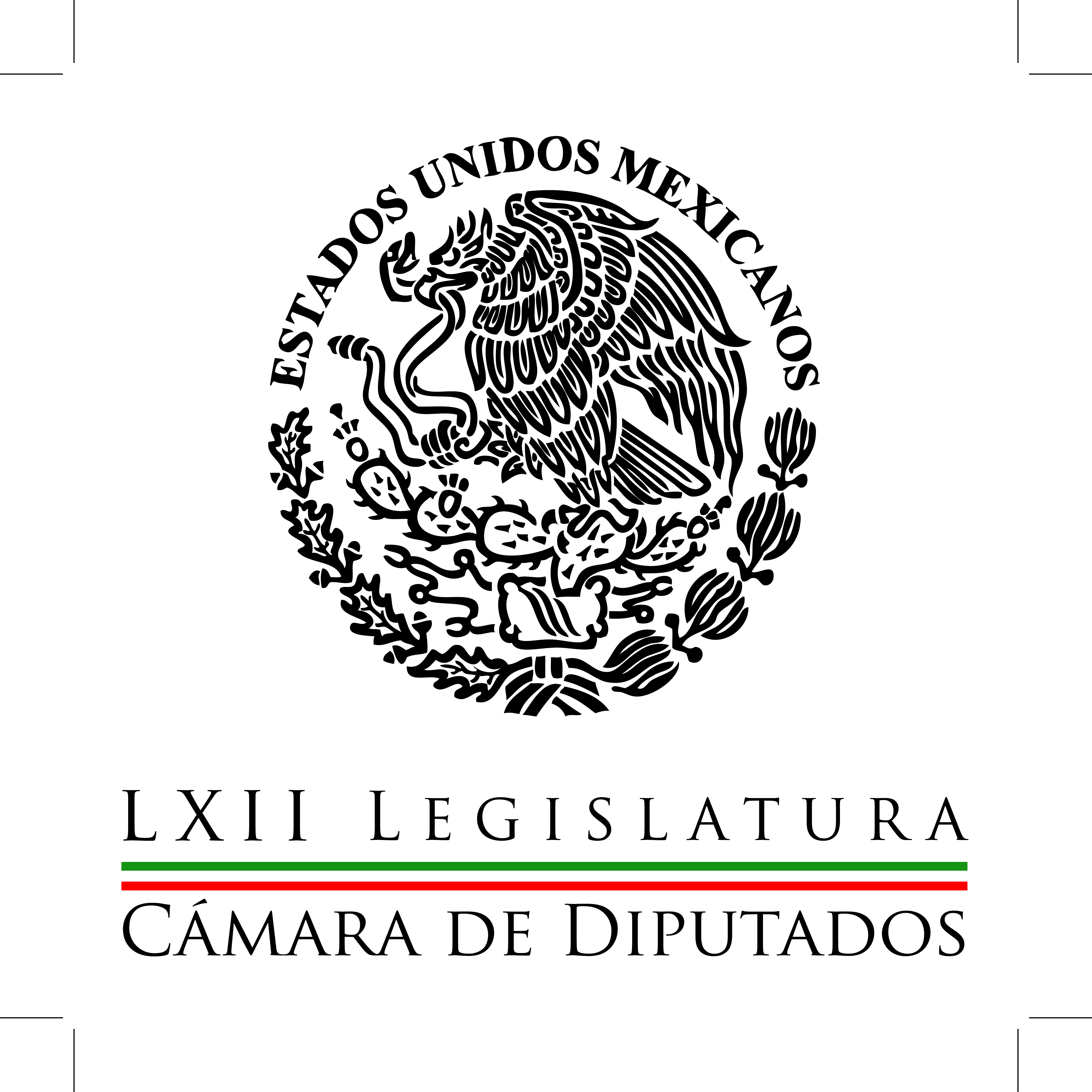 Carpeta InformativaSegundo CorteResumen: Entrevista a Ricardo Cantú. Trabajo de PT por mantener su registroLa próxima semana PT discutirá fusión con PRDPiden senadores auditar recursos del Fonden destinados a Guasave, SinaloaRosi Orozco. Trata de personas en MéxicoResponsables del despido de Miguel Herrera son EPN, Osorio Chong y Videgaray: AMLOMéxico no arriesgará estabilidad macroeconómica ante crisis financiera en el mundo: EPN30 de julio de 2015TEMA(S): Trabajo LegislativoFECHA: 30/07/2015HORA: 07:38 AMNOTICIERO: Milenio TVEMISIÓN: Primer CorteESTACION: Canal 120GRUPO: MilenioEntrevista a Ricardo Cantú. Trabajo de PT por mantener su registroMagda González (MG), conductora: El día de ayer el dirigente nacional  del PRD, Carlos Navarrete, hizo una invitación al Partido del Trabajo para fusionarse y ante la posible pérdida de registro de este partido ante el INE, precisamente para hablar sobre esta situación entre el PRD y el PT, en la  línea esta Ricardo Cantú, diputado del Trabajo. Muy buenos días, ¿cómo está diputado?Ricardo Cantú, diputado del PT: Muy bien Magda a tus órdenes.MG: Gracias. Pues ayer Alberto Anaya decía que van a continuar en la batalla por mantener el registro. ¿Qué posibilidades hay o qué oportunidades tienen todo después de que el Tribunal, pues probablemente no los favorezca dependiendo de las impugnaciones que hicieron, precisamente para mantener el registro del partido?RC: Bueno en realidad nosotros ahorita nos reconocieron un porcentaje de 2.99- 27 con las casillas que se han estado anulando hacen muy poquito de 2.99-27, en realidad son diezmilésimas lo que falta que se puede mover con algunas impugnaciones, incluso hay impugnaciones que se han planteado la anulación no de casillas sino de distritos.MG: Sí.RC: Porque de acuerdo con la ley sino se instalan más del 20 por ciento, digo, sino se instalan 20 por ciento de las casillas se anula todo el distrito…MG: Umju.RC: Este…MG: Qué…de…RC: Es el caso de dos distritos de Oaxaca…MG: Umju.RC: Que eso movería las cifras y también hay otro recurso que tiene que ver con los votos de los candidatos independientes…MG: Umju.RC: Porque los candidatos independientes como no pertenecen a partidos políticos ahí no entran en la distribución de diputados de representación proporcional, ni entran también en los diputados, en las prerrogativas que requieren los partidos políticos.MG: Si.RC: Y como por primera vez en la historia hubo candidatos independientes, nosotros somos de la idea de que al calcular los porcentajes de los partido, así como se quitan los votos nulos, también se deben de quitar los de los independientes puesto que ellos no participan en el reparto de diputados de representación proporcional…MG: Umju.RC: Ni el reparto de las prerrogativas.MG: Y entonces ¿este podría ser otro recurso, que después de revisar el marco legal pudiese ser que el Partido del Trabajo utilizará?RC: Claro…MG: Umju.RC: Porque quitando ya los votos independientes, entonces nuestro porcentaje automáticamente rebase un 3 por ciento…MG: Bueno, aja Ricardo, entonces ¿sí hay todavía alternativas para el Partido del Trabajo, es decir, se abren tal vez algunas oportunidades de aquí a que el Tribunal terminé, pues de definir las impugnaciones?RC: Así es y esto sería más o menos como alrededor del 20 de agosto…MG: Sí, exacto, aja…RC: Entonces nosotros estamos confiados en que se pueda resolver favorablemente para el partido.MG: Umju.RC: Por eso no hemos valorado el asunto de una posible fusión que nos propone el PRD porque creemos que no es necesario llegar a una situación de ese tipo.MG: Eh, bueno Ricardo, pero se ha sentado a dialogar con Carlos Navarrete, como ayer lo proponía él, es decir han escuchado una propuesta por parte del PRD en relación a, pues la posible fusión en tal caso de que conserven el registro…RC: Umju.MG: ¿O en otras circunstancias, pues que fuera el PT absorbido por el propio PRD?RC: Ajá, este, bueno, es una invitación que ayer nos hicieron, pero de manera rápida, en reunión de la Comisión Coordinadora Nacional, este, se vio que no estaba en nuestro interés, por el momento. Pues entonces ahorita, nuestro principal objetivo es la conservación del registro porque más también, tenemos algunos reclamos del sistema de cómputo, de que hubo dos caídas en el sistema donde aparecimos con la cifra en las dos caídas con una suma de 66 mil votos menos...MG: Sí  RC: Y entonces estamos reclamando que se omite el sistema de cómputo, que se tenga acceso al disco duro para que se aclare bien esa situación. Entonces también es un reclamo que nosotros le pedimos al INE sobre esa auditoría que es preocupante, porque pues ahorita se está planteando el asunto de nuestro registro pero si estas cosas suceden en el 18, cuando las cosas se ponen más álgidas por la lucha de la Presidencia de la República, pues puede llevar al país a una inestabilidad política…MG: Así es, tiene que quedar muy claro qué fue lo que pasó y bueno, efectivamente una de las impugnaciones que ustedes tienen desde un inicio y, es lo que se está esperando por parte del Tribunal, la resolución sobre todo de esta situación, eh, Ricardo, ¿hay alguna posibilidad, bueno, es un escenario, sería que tuvieran, que conservaran el registro, pero hay otro escenario que si habría que evaluar y bueno, supongamos que lo están evaluando en relación, ah, pues que se quede sin registro? ¿Hay además del PRD, otro partido que haya hecho esta invitación, a que se sumen en sus cuadros políticos, a otras fuerzas políticas de la misma ideología tal vez o cercana?RC: Bueno, sí, en el pasado cuando el partido Convergencia, eh, cambió su nombre y algunas cosas de su (inaudible) y ahora se llama Movimiento Ciudadano, nos hicieron la invitación para que nos integráramos a un solo partido, pero nosotros tenemos la idea de un solo partido de todas las izquierdas donde participara también la gente de Morena y la gente del PRD.MG: ¿Qué pasó con esa iniciativa? RC: Así es y por ese motivo, no, no entramos en ese proceso de fusión con lo que hoy es Movimiento Ciudadano, antes Convergencia. Porque si el PT tiene, pues una vocación de buscar la unidad de las fuerzas progresistas y todavía la conservamos esa vocación, aspiramos que en algún momento se pueda dar esta unidad de todos los partidos políticos.MG: ¿Esa sería la única forma en que el PT accediera a unirse a otro partido, es decir, si todas las izquierdas son la misma fuerza?RC: Sí, pues sería algo que nos animaría más a participar en un proceso unitario.MG: Muy bien, ¿entonces al PRD, solo no?RC: Pues ahorita no, ahorita no es de nuestro interés, ahorita lo que más nos interesa es luchar, por lo que se nos respeten nuestros votos y conservar nuestro registro.MG: Pero, ¿hay programada alguna reunión, algún diálogo con Carlos Navarrete, en estos días?RC: No, no, no, él nos hizo la invitación para que se platicara el día de hoy, pero se decidió que por el momento no era nuestro interés y que aceptábamos, valorábamos y respetábamos su iniciativa pero ahorita no es de interés del Partido del Trabajo.MG: Muy bien, vamos a continuar pendientes, Ricardo, como lo hemos hecho desde las elecciones en relación a pues qué sucede con el registro del Partido del Trabajo. Le agradezco mucho diputado, gracias por la conversación de hoy.RC: Gracias a ti Magda, hasta luego.MG: Hasta luego. Duración 4’ 20” – 8’ 57” bmj/m rrg/m. TEMA(S): Trabajo LegislativoFECHA: 30/07/2015HORA: 12:42NOTICIERO: El UniversalEMISIÓN: Segundo CorteESTACION: OnlineGRUPO: El UniversalLa próxima semana PT discutirá fusión con PRDLa dirección nacional del Partido del Trabajo (PT) alista una reunión para analizar la posible fusión con el Partido de la Revolución Democrática (PRD), ante la posibilidad de desaparecer como instituto político nacional.Durante el Encuentro del Foro de Sao Paulo organizado en la Ciudad de México, el diputado federal petista, Ricardo Cantú, precisó que ante la petición de la dirigencia nacional perredista de fusionarse ambos institutos políticos, la dirección del PT se reunirá el miércoles de la próxima semana para revisar los posibles escenarios."Seguramente en esa reunión saldrá una respuesta a la invitación que públicamente se hizo por parte de Carlos Navarrete (presidente del PRD)", declaró.En entrevista a medios, el legislador del PT negó que a corto plazo se pretenda una fusión con los perredista, no obstante la posibilidad de alianzas es latente para las elecciones de 2016 y en la presidencial de 2018. Cantú dijo que buscarán la unidad de las izquierdas para los próximos comicios, independientemente de una posible fusión.El 23 de agosto es la fecha límite para que el Tribunal Electoral del Poder Judicial de la Federación (TEPJF) resuelva las impugnaciones del proceso electoral 2014-2015, en el que el PT quedó por debajo del 3 por ciento del total de votos y por tanto está en riesgo de perder su registro como partido político nacional.Hasta esa fecha, los petistas podrán fusionarse con otro partido, de lo contrario y en caso de que le sea retirado el registro, ya no podrían hacerlo como instituto político nacional, solo como organización política sin las prerrogativas públicas. Duración 00’’, nbsg/m. TEMA(S): SenadoFECHA: 30/07/2015HORA: 12:50NOTICIERO: Noticias MVSEMISIÓN: Segundo CorteESTACION: OnlineGRUPO: MVS ComunicacionesPiden senadores auditar recursos del Fonden destinados a Guasave, SinaloaSenadores exhortaron a la Secretaría de la Función Pública (SFP) y a la Auditoría Superior de la Federación (ASF) que se haga una auditoría para conocer el uso, el destino y el ejercicio de los recursos del Fonden entregados a Guasave, Sinaloa.Los legisladores Isidro Pedraza Chávez y Salvador López Brito mencionaron que diversos factores han afectado al municipio, en especial el atractivo turístico conocido como Playa Las Glorias.Recordaron que en 2009 la lluvia generada por la tormenta Rick inundó el Bulevar Tiburón y dañó comercios establecidos cerca de la playa, en tanto que en 2014 el huracán Odile afectó a Playa Las Glorias.Para superar la última contingencia la Secretaría de Gobernación (Segob) aprobó el acceso a los recursos del Fondo de Desastres Naturales (Fonden) por 323 millones 969 mil 362 pesos.Explicaron que en 1992 se inició la construcción de un complejo de escolleras en Boca del Río, Sinaloa, que quedó inconcluso.Además en 2006 se proyectó la construcción de un espigón de piedra para retener el material que es arrastrado por las corrientes marinas; aunque originalmente se planeó que tuviera una dimensión de 311 metros, sólo se construyeron 147, por lo cual resultó afectada la Isla Macapule.En un Punto de Acuerdo que presentaron ante la Comisión Permanente, los senadores expusieron que entre 2008 y 2010 Playa Las Glorias presentó una erosión a lo largo de la línea costera de 25.1 metros y un desplazamiento de 0.75 metros, mientras que Isla Macapule tuvo un desplazamiento de 317 metros lineales.Con la finalidad de conocer el uso y destino de los recursos otorgados mediante el Fonden, a nombre de la población de Playa Las Glorias los legisladores solicitaron a la SFP inspeccionar, fiscalizar y vigilar qué se hizo con ese capital.Esa revisión incluye en análisis programático y presupuestal, así como la inspección física de obras y acciones sobre los recursos del Fondo de Desastres que se asignaron al municipio de Guasave, Sinaloa.También pidieron que el Instituto Mexicano del Transporte presente los estudios que realizó para evitar la erosión de Playa las Glorias, pues hasta la fecha no lo ha hecho.Igualmente los senadores exhortaron a las autoridades federales a considerar en el Proyecto de Presupuesto de Egresos de la Federación 2016 los recursos suficientes para la construcción de una barrera de geotubos para controlar la erosión de playa Las Glorias.Indicaron que la propuesta tiene el objetivo de proteger la infraestructura del lugar y restaurar la línea de la playa para que se reactiven las inversiones. Duración 00’’, nbsg/m. TEMA(S): Información GeneralFECHA: 30/07/2015HORA: 08:41 AMNOTICIERO: Así las cosasEMISIÓN: Primer CorteESTACION: 96.9 FMGRUPO: TelevisaRosi Orozco. Trata de personas en MéxicoKarla Iberia Sánchez (KIS), conductora: Estamos con Rosi Orozco, presidenta de Unidos contra la Trata. El asunto es que el tentáculo de la trata tiene tantas maneras de engañar, que cuando comprendes una, comienza la otra. Rosi Orozco (RO), presidenta de Unidos contra la Trata: Yo siempre he dicho que la trata de personas es un monstruo de varias cabezas. Muchas son las víctimas en nuestro país, 266 mil son esclavos en México. Los foros en los que he estado me han permitido ver que México va muy adelante de los países, lo cual no es consuelo. Por ejemplo, la Ley Megan, que permitió que se registraran a todos los depredadores sexuales de Estados Unidos. Cualquier persona que tiene antecedentes está en un registro. Karla Jacinto, activista, estuvo presente hablando ante los congresistas y abogó porque en la Ley Megan se incluyera que avisen a países como México cuando uno de estos monstruos tome un avión y quiera venir a violar a los mexicanos. KIS: Si la Organización Internacional del Trabajo dice que en México hay tres millones de niños trabajadores, entonces no es exagerada la cifra de personas que podrían estar siendo sometidas a trabajo forzado. RO: Las cifras son muy difíciles, porque, por ejemplo, ahora que visito las cárceles y empiezo a escuchar de los padrotes, y me dan cifras de la gente que comete delito en Tlaxcala, digo, ¿de dónde más podríamos escuchar una cifra más aproximada? Más o menos son cinco mil personas que festejan el ser padrotes en Tenancingo, nada más en Tenancingo. Jacobo Dayán, conductor: Y eso es solo Tlaxcala, y nada más explotación sexual. Pero si sumamos esclavos, tráfico de menores, migrantes. Y no todo es crimen organizado, aquí hay empresas formalmente constituidas que utilizan la mano de obra esclava, y ahí también habría que hacer algo. RO: Precisamente la discusión que se da en el Senado, que si es explotación o es trata. Perdón, en México se tiene que acabar la explotación de cualquier forma. Y el secretario del Trabajo, Alfonso Navarrete Prida, con el que saqué la Ley de Trata, además de 104 legisladores, la cual fue presentada por el senador Manlio Fabio Beltrones, considera que lo que estaba ocurriendo en San Quintín era trata, y que además no basta tener una ley donde laboralmente castiguemos a estos esclavizadores, que necesitamos llamarles tratantes. KIS: Rosi, ¿me puede platicar el nexo entre distintos tipos de trata? RO: Conocimos a dos chicas que acaba de rescatar la División de Investigación de la Policía Federal; estas pequeñas de 15 y 17 años fueron engañadas de que trabajarían en una fábrica de chocolates; el tratante sí la había metido a trabajar a la fábrica. La amiga hoy es una víctima de esclavitud. Las dos pequeñas son sometidas en un lugar muy conocido aquí en la Ciudad de México, ellas son rescatadas gracias a la Policía Federal. JD: Otro tema importante es la homologación que se requiere hacer en los estados con la Ley General y la impunidad. RO: Las leyes siempre serán perfectibles y lo único que tenemos que cuidar es que se avance, porque la pretensión que hubo de hacer una regresión era gravísimo. Gracias a los medios, gracias a la LVII Legislatura y coordinadores de los siete partidos que votaron en contra de ese proyecto del Senado, fue muy importante de parte de la Cámara de Diputados. KIS: ¿Qué pasa cuando congresos locales, Senado de la República, hablan del tema de trata y lo dejan en el anecdotario? RO: Yo creo que hay pocas personas que han conocido lo que viven las víctimas, porque escuchas muchas cosas superficiales. Pero sí hay senadores muy responsables que se han puesto a estudiar y que no van a permitir que se retroceda en esta ley. México tiene más trabajo, más sentencias, alrededor de 200; entonces tenemos más de 500 tratantes en la cárcel, que jamás les perdonaríamos que los dejen salir. KIS: Vamos a hablar con Sunduri, víctima de trata. Si tú escuchas la historia de esta mujer, quien recibía unos 400 azotes cada día, y tenías que planchar 20 horas al día. Sunduri (S), víctima de trata de personas: Desgraciadamente tuve esa mala experiencia. Cuando yo logré escapar, los médicos me contaron más de 600 cicatrices; pero la peor es la del alma. De hecho los médicos decían que yo tenía función de una mujer de 80 años, porque dormía parada y no podía ni caminar por las várices. JD: Y es difícil tener el valor de salir de ahí. S: Claro. Dios quiso que la mujer no pusiera bien la cadena para yo poder escaparme de ahí. KIS: Estamos con Sunduri, quien permaneció más de dos años haciendo trabajo forzado. S: En realidad, fueron cinco años y ocho meses encadenada. Hace aproximadamente cinco años y medio yo tuve una decepción amorosa, y tuve una infancia difícil, carecía de una madre, entonces fue como llego con Leticia, mi madrota, y ella fue la que me dio el cobijo familiar. Yo conocí a Leticia porque su hija iba conmigo en primaria. Yo ya había trabajado con ella dos meses. Así fue como yo caigo en sus manos. El primer signo de que me estaba maltratando fue cuando me dijo que yo le tenía que ayudar en la planchaduría porque le generaba gastos; yo era distraída y me equivocaba en hacer las notas. Un día se enojó mucho y me empezó a cachetear y a dar de patadas. Ella me dijo que no tenía derecho a decir nada, porque era como mi madre. Yo tenía 17 años cuando empecé a trabajar con ella, y ella siempre trató de alejarme de todas las personas, hasta de su propia familia; incluso ella me daba poca comida, prefería dársela a sus hijos. También me amenazaba me dijo que me tenía que comportar como ella me decía. RO: Sunduri sufrió porque no había un nivel educativo alto y por diferentes circunstancias. Estos depredadores se aprovecharon de eso, por eso debe ser un crimen castigado y que toda la sociedad hagamos algo. Estamos hablando de una chica que es activista a tres meses de haber escapado y que gracias a ustedes, los medios, se hizo famosa. KIS: Sunduri, cuando una persona ha sido sometida a maltrato, por más que te aplasten, queda lo que tú eras antes. ¿Tú sentías que la llama en ti había muerto? S: Yo estaba muerta en vida y las personas así se aprovechan de que nosotras somos vulnerables. Esto es como una puerta, cuando tienes problemas con tu familia se abre para que algún tratante entre con facilidad; esa persona te ofrece lo que deseas, te pone cadenas mentales y, en mi caso, también físicas. KIS: Pero el tratante no actúa solo, ¿Cuándo te diste cuenta que había complicidad de la familia? S: Siempre la hubo, de todos ellos. KIS: ¿Y qué pasó con ellos? S: Todos están en la cárcel. El último año era demasiada violencia física, psicológica y mental. No puedo creer ni entender su mentalidad de verme tan herida. Yo siempre le pedía que ya no me pegara, que me diera de comer; no me dejaba hacer mis necesidades, tenía que hacerme en bolsas y me golpeaba más. KIS: ¿Qué ocurrió una semana antes de que salieras de ahí? S: Esa semana ya me decía que me quería matar, que ya no le servía, que era poca mujer, que era un monstruo; toda esa semana fue difícil porque había mucho trabajo, diario llegaban 30 docenas. Yo le tenía que entregar tantas docenas, si no se las tenía bajaba y me golpeaba con la llave Stillson, y si me encontraba dormida me aventaba el candado para que me despertara. Prácticamente desde que yo me di cuenta que tenía la cadena, tuve que fingir durante tres días que no estaba bien atada. Un día antes seguí trabajando normal, de hecho ella me bajó de comer en la noche. Pero como yo ya estaba muy cansada, ya no quería trabajar, me dije: "Si no es ahora, no es nunca". Entonces, dije: "Me duermo, me salto y me voy". Cuando brinqué la barda eran las 5:00 de la mañana, no sé cómo le hice. Busqué un taxi para irme con una amiga que me brindó los primeros auxilios; nadie me quería hacer la parada, porque tenía toda la cara marcada. KIS: ¿Qué cara pone tu amiga al verte? S: No me reconocía y se soltó a llorar. Ella me intentó llevar al hospital, tenía lesiones de tercer grado, nadie me quería atender por el físico que llevaba, por las heridas. Me decían que tendía que demandar, pero nunca había tenido la oportunidad de verme a un espejo y ver la dimensión de las cosas, hasta que me tomaron las primeras fotos. RO: Porque ya se había escapado y precisamente por eso la encadenaron. Por eso estaba tan temerosa, ella no creía que la Procuraduría iba a actuar bien. Fue extraordinaria la Procuraduría, la actuación de la Procuraduría del DF. La Procuraduría está trabajando muy eficientemente, en el caso del Distrito Federal, que hoy que vamos a presentar los resultados de los diferentes estados de la República de cómo trabajan en el tema de trata, por mucho el Distrito Federal es el ejemplo: no solamente cumple con los protocolos de Palermo en la mayoría de los lineamientos, pero también se trabaja con los tratantes, lo cual no hace nadie en el mundo. Hay un programa especial para trabajar en la readaptación de presos. En el caso de Sunduri la Procuraduría ha sido muy sensible, sobre todo ella vio un cariño y una tención como víctima muy especial. Cada vez que habla, aun en el Vaticano agradeció tanto a la procuraduría, como también al doctor Eruviel Avila, porque enterándose también, ella va a tener un lugar dónde vivir, qué estudiar. Fue el gobernador quien le pagó el viaje a Argentina. KIS: ¿Cómo se puede superar una experiencia como la tuya, aunque la gente intente que cuentes tu historia, porque es un testimonio, pero no quedarte ahí? S: Son ganas de vivir, de conocer lugares, de respirar, de conocer mil cosas, esa es la fuerza que a mí me sostiene. Nada me hace caerme, tirar la toalla y decir no puedo. Sí puedo hacer algo por mí, por las demás, y por México. No es posible que en siglo XXI siga habiendo esclavitud sexual y laboral, que nos hagamos los ciegos, que seamos egoístas. Tengo la campaña Hoja en blanco, es una vida nueva en blanco, porque significa paz, queremos paz en nuestra alma, queremos un México mejor, por eso invito a todos a que peguen una hoja en blanco en puertas y ventanas para que todos reflejemos esa paz. RO: Denunciemos al 018005330000 es el número de Consejo Ciudadano, la línea de Unidos contra la Trata. 1080/82-1229. Duración: 38´44” bmj/mTEMA(S): Trabajo LegislativoFECHA: 30/07/2015HORA: 11:18NOTICIERO: Noticias MVSEMISIÓN: Segundo CorteESTACION: OnlineGRUPO: MVS ComunicacionesPAN asegura que decisión de Reserva Federal de EU afectará finanzas mexicanasLa decisión de la Reserva Federal de Estados Unidos (FED) de mantener sin cambios y no aumentar las tasas de interés dará certidumbre a los mercados financieros de todos los países del mundo, señaló el diputado federal Juan Pablo Adame Alemán.“Viene a dar certidumbre a todos los mercados financieros, a todos los agentes económicos, es algo que estábamos esperando, qué bueno que ya se dio, creo que es una decisión, que si se toman buenas decisiones en México, puede ser favorable para la economía”, afirmó.Este miércoles, la Fed anunció que mantendrá el precio del dinero en el rango del 0 al 0,25 por ciento, nivel en el que se encuentra instalado desde finales de 2008, y dejó la puerta abierta para subir los tipos en su próxima reunión, en septiembre o diciembre.El legislador del Partido Acción Nacional (PAN) añadió que entre los beneficios para México y el mundo, está el acabar con las especulaciones.Recordó que la depreciación del peso frente al dólar que ha llegado a 16.50 pesos, se generó a partir de la especulación de un posible aumento en las tasas de interés estadounidenses.“Se trata de una muy buena medida porque se acaba con todas las especulaciones que durante los últimos días han afectado los mercados financieros y han sumergido en crisis a varias naciones, entre ellas México”, precisó.El vocero de los diputados panistas consideró importante que las autoridades encargadas de la política financiera y económica del país, como la Secretaría de Hacienda y Crédito Público (SHCP) informe sobre la medida a tomar para contener el alza del dólar frente al peso.“Es pertinente conocer la posición de la Secretaría Hacienda y qué nos pueda dar, ahora sí, con esta decisión de la Reserva Federal cuál será el tratamiento que ellos le darán para poner contener esta alza que ha tenido el peso frente al dólar”.Destacó que dependerá del gobierno mexicano tomar buenas decisiones en materia económica para salir adelante.Finalmente, exhortó al Ejecutivo Federal a que de manera pronta se analicen y se tomen las medidas en la materia que puedan dar claridad a todos los agentes económicos en el país, así como una expectativa mayor de crecimiento y certidumbre. Duración 00’’, nbsg/m. TEMA(S): Información GeneralFECHA: 30/07/2015HORA: 08:13NOTICIERO: Noticias MVSEMISIÓN: Segundo CorteESTACION: 102.5 FMGRUPO: MVS ComunicacionesResponsables del despido de Miguel Herrera son EPN, Osorio Chong y Videgaray: AMLOAlejandro Cacho (AC), conductor: Andrés Manuel López Obrador, el presidente del Consejo Nacional de Morena, dijo que el despido de Miguel Herrera de la Selección Nacional era parte de una estrategia para distraer la atención de los asuntos, de otros asuntos importantes que están ocurriendo en México. Una maniobra distractora, dice, para desviar la atención de temas de relevancia como la fuga de Joaquín Guzmán Loera y la situación del peso y de otras cosas y que en esta estrategia participaron el presidente Peña Nieto, el secretario de Gobernación, Migue Ángel Osorio Chong, Luis Videgaray y otros. Andrés Manuel López Obrador, buenos días. Andrés Manuel López Obrador (AMLO), líder de Morena: ¿Qué pasó? ¿Cómo está? AC: Bien, bien, Andrés Manuel. ¿Es en serio esto? AMLO: Sí, cómo no. Quieren que nos entretengamos con lo de la renuncia del entrenador de la selección de fútbol para olvidar a otros temas muy importantes, por ejemplo la fuga de "El Chapo", la devaluación, toda la crisis económica, la falta de trabajo, la violencia. Resulta que en nuestro país a lo más que se llega es a la renuncia del entrenador de la selección de futbol; no renuncia Peña, no renuncia el gabinete de seguridad que tuvo que ver, desde luego mucho, con lo de la fuga de “El Chapo”. Si no fueron cómplices pues hubo omisión, negligencia. AC: Ah, no bueno. AMLO: Y ahí están, ahí están. Y mira cómo está la devaluación del peso, no hay crecimiento económico, no se generan empleos. Ahí está también el secretario de Hacienda, Videgaray, muy campante. Entonces ya, como dicen los jóvenes, "ya chole". No se miden. Ahora estoy viendo por ejemplo en el periódico de hoy que agarró Chong como bandera lo de Oaxaca, lo de los maestros. Por qué Peña, si no renuncia él, que debía de renunciar, porque imagínate lo que está sucediendo y todavía falta la mitad del sexenio, fíjate lo que nos espera. Si no renuncia él, pues cuando menos de manera responsable que renuncie todo el gabinete, que haya una renovación del gabinete para que le dé nuevo aliento, que le dé esperanzas, que haya viabilidad... AC: Oye, Andrés Manuel, pero... AMLO: ... para el país. AC: Aquí dices que tienes información que Videgaray y Osorio Chong hablaron con directivos de Televisa para que quitaran a Miguel Herrera... AMLO: Sí, sí tengo información y tú lo sabes, tú estuviste trabajando en Televisa. AC: ¿Pero qué información tienes? ¿Quién te la dijo?, ¿cómo fue? AMLO: Pues eso, de que están buscando distraer para... No les gustó a los informantes, a los manipuladores, que yo dijera eso y entonces, tú sabes, Alejandro, cómo son las cosas arriba, en la cúpula. Acuérdate que los de Televisa encumbraron a Peña, ellos son parte del problema, pero todos son responsables... AC: Pero a ver, el tema de “El Chapo” es gravísimo. AMLO: ¿Cómo? AC: El tema de “El Chapo” es gravísimo. AMLO: Gravísimo, cómo no va a ser grave. Mira cómo está el país... AC: Y tú dices... AMLO: ... en su imagen pública mundial. AC: Y tú dices, hubo negligencia u omisión, pero yo creo que hubo negligencia, omisión, comisión... AMLO: Todo, todo, todo, pero lo peor de todo es que quieran vernos la cara. AC: Pero tanto como para decir: "Vamos a correr al 'Piojo' para que la gente se distraiga". ¿Tú crees que la gente se distrae con eso? Y se le olvida la devaluación y... AMLO: Algo les ayuda, cómo no. Siempre maniobran. Ahora, me estaban diciendo de que tienen otro tema en Televisa de un hombre araña y así inventan cosas. O sea, que no se enojen, ayer Joaquín López Dóriga se enojó conmigo hablando de que cuando falleció el Papa y que estaba el desafuero yo les cuestioné de que todo era, los funerales del Papa, y que no se ocupaban del desafuero, pues es cierto. O sea, desde luego que era importante la noticia y en este caso qué lamentable que se haya muerto el Papa, pero tomaron eso. Me acuerdo también que cuando el fraude del 2006, desaparecieron unos pescadores que pasaron 40 días perdidos, uy, esa era la nota, los pescadores perdidos, hasta que aparecieron los pescadores. Entonces, que no se pasen, que no manipulen, que... AC: A ver, pero por ejemplo... AMLO: ...que informen... AC: ...pero a ver, del tema de... AMLO: ...de que se ha escuchado (inaudible) Televisa que diga sobre la necesidad de la renuncia del gabinete, o ustedes mismos, si tú eres de los más libres y son temas como vedados, ¿por qué no se pide que renuncie el gabinete? AC: No, bueno, aquí en este programa hemos hecho mesas con distintas voces para hablar de los cambios en el gabinete necesarios. Oye, pero a ver, por ejemplo, en el caso de lo ocurrido en Oaxaca con el Instituto Estatal de Educación, que no estás de acuerdo con lo que hicieron. AMLO: No, no estoy de acuerdo, y te escuché a ti también, y te respeto mucho. A ti te censuraron, a ti te quitaron de Televisa porque hiciste uso con todo tu derecho de la libertad, (inaudible) con arrogancia, y diste a conocer, nunca se me va a olvidar, una plática de Salinas con los directivos de Televisa, en donde se me lanzó Salinas y habló de que yo no debía ser Presidente de México, y tú diste a conocer ese encuentro, y entre otras cosas, por eso te quitaron del cargo. Entonces, a ti te respeto mucho, Alejandro, pero no estoy de acuerdo, o sea, que además, no tenemos por qué estar de acuerdo, tenemos puntos de vista distintos, es muy aburrido el pensamiento único. Entonces, yo no estoy de acuerdo con la lanzada, con la campaña en contra de los maestros de Oaxaca, todos se pusieron de acuerdo, es una comparsa, te digo que hasta hoy, Osorio Chong está hablando del tema... AC: A ver, déjame decirte algo. Tú no estás de acuerdo, está bien, pero hay mucha gente que está molesta por tanto paro magisterial, y por tanta ausencia de los maestros en los salones de clase. AMLO: Sí. AC: ¿Me dejas hacer una pausa y regresamos a seguir platicando de esto? AMLO: Sí. Nada más te adelanto, de que todo eso lo han ido creando los medios de información, eso es falso. AC: Vamos a la pausa y regresamos ¿sí? PAUSAAC: Continuamos en Noticias MVS, Andrés Manuel López Obrador, el presidente del Consejo Nacional de Morena con nosotros, ¿estás ahí Andrés Manuel? Como que estamos en espera, ¿no?, como que nos puso en espera o algo así. Bueno, ahorita regresamos con él, ojalá que podamos reanudar la plática con él, hablábamos de la situación de la Coordinadora Nacional de Trabajadores de la Educación y la decisión que se tomó en Oaxaca de..., pues hacer a un lado a la Coordinadora, arrebatarle el control de la educación en el estado y que regresa al control precisamente del gobierno. Y es que las integrantes de la Coordinadora tenían, pues copado al Instituto con todo y su presupuesto, que eran, o son muchos millones, 600 millones más o menos de pesos anualmente. Y lo que más indigna, independientemente del manejo del presupuesto, que sí molesta, es lo que le decía hace un momento a Andrés Manuel López Obrador, que mucha gente lo que no perdona, lo que no admite es que de los maestros en lugar de estar frente a clase, cumpliendo con su responsabilidad de enseñar a los niños, pues estén en otro tipo de cosa y que haya corrupción al seno del sindicato y de la propia Coordinadora. ¿Corrupción en qué sentido?, el sentido de que se hereden las plazas por ejemplo, o de que se vendan las plazas, o de que el trabajo de los maestros dependa de sus conexiones o su buena relación con los líderes del sindicato, o los líderes de la Coordinadora, y no en base a sus méritos profesionales; no importa si es bueno o malo en sus clases, lo que importa es que tenga buenos cuates, o buenos compadres, o buenas palancas para que avance en este asunto. ¿No podemos retomar a Andrés Manuel?, pues algo pasó con la llamada con Andrés Manuel López Obrador, ah, nos tiene como en espera. Bueno, pues vamos al corte, adelantamos el corte y a ver si tenemos suerte de recuperarlo. PAUSAAlejandro Cacho (AC), conductor: Buenos ya recuperamos la comunicación con Andrés Manuel López Obrador que está en la línea telefónica y hablábamos de lo ocurrido en Oaxaca con el Instituto de Educación y con la Coordinadora Nacional de Trabajadores de la Educación y con, decíamos Andrés Manuel, que a la gente lo que le molesta mucho y le reclama al Sindicato y a la Coordinadora es que muchos maestros dejen con mucha frecuencia a los niños sin clases, la estadística ésta de que hace 30 o 35 años que no se cumple un ciclo completo de clases en Oaxaca es demoledora, y yo creo que ese es uno de los reclamos principales de la gente y por lo que la gente decía: ¿por qué los señores maestros hacen lo que quieren y el gobierno los deja y los perjudicados son los niños? Tú que dices de eso. Andrés Manuel López Obrador (AMLO), ex candidato a la presidencia: Pues sí, yo no deseo eso desde luego pero ha exagerado sobre el tema. AC: O sea tú dices ¿Los medios han exagerado? AMLO: Sí, sí ustedes han creado un escenario que no corresponde, este a la realidad, no han actuado con objetividad. AC: ¿En qué hemos exagerado los medios? AMLO: Porque este han sido promotores de la idea de la educación privada, de dar más impulso a la educación privada, al desprestigio de la educación pública, a estar en contra de los maestros y en particular de los maestros de la Coordinadora, de los maestros democráticos, o sea muchos de los medios eran aplaudidores y hasta recibían dinero de la maestra Elba Esther Gordillo AC: Oye, ¿pero no es al revés Andrés Manuel?, ¿No es al revés? O sea, lo que la gente quiere o lo que creo o por lo menos digo, es que estos maestros o sea no queremos que los corran, no, queremos que regresen a clases y que cumplan su responsabilidad en las aulas. AMLO: No, no sí cumplen, mira Alejandro, yo conozco los 570 municipios de Oaxaca, los he visitado todos para que la gente tenga idea, porque pues los han engañado mucho, los han manipulado, me refiero a algunos ciudadanos de buena fe sostienen eso por el argumento de que están de por medio los niños, de que pierden clases, de que los maestros son unos flojos, etc., etc., etc. El pueblo de Oaxaca es de los pueblos con más cultura en el mundo, en el mundo o sea, y vamos pensando que la cultura es mucho más que la educación, muchísimo más que la educación. Bueno, yo he recorrido todas las comunidades de Oaxaca, sé de la cultura de ese pueblo, de su organización social, de sus tradiciones, de sus costumbres, te puedo decir que es uno de los pueblos con más autonomía, con más independencia, todas las obras que encuentras en los pueblos están hechas por los oaxaqueños, no por los gobiernos, entonces es un asunto muy especial, este habría que este internalizarse en este mundo mágico, extraordinario de cultura oaxaqueña y me ha tocado ver también en las comunidades cómo los maestros, éstos pan vilipendiados por los medios y por la mafia del poder, trabajan en las comunidades más apartadas de Oaxaca, entonces yo tengo una visión distinta. Claro, protestan porque los han querido arrasar, acuérdate que hay mucha hipocresía en todo esto, ¿quién manejada la secretaría de Educación Pública hasta hace poco? AC: ¿Hablas del IEEPO o la secretaría federal? AMLO: No, no, no en general, la manejaba Elba Esther Gordillo en el PRI, en el PAN. AC: Ah no, bueno también. AMLO: Que no su yerno era subsecretario de Educación Básica. AC: Era el colmo AMLO: Entonces la educación básica como su nombre lo indica es lo que tiene que ver con preescolar, primaria, con secundaria, bueno ahora mismo Emilio Chuayffet, fue un integrante, la mafia del poder una gente del grupo “Atracomulco” de lo peor que puede haber. AC: ¿Cómo dices? ¿”Atracomulco”? AMLO: “Atracomulco”. AC: Pero bueno, a ver Andrés Manuel… AMLO: ... o sea, tanta hipocresía. AC: A ver, Andrés Manuel. AMLO: Espérame, te voy a dar un dato. AC: A ver, dame un dato y luego hablo yo. AMLO: Ya que me estás llevando a tu terreno, ya ahora resulta... AC: No, bueno. AMLO: ... que yo también estoy hablando de Oaxaca, y me interesa que también se escuchen otras cosas, por ejemplo te voy a dar la información de ayer. Me llamó mucho la atención, por qué sobre ese tema no se genera una gran polémica, un gran debate. Fíjate que dieron a conocer una llamada de Oteyza, de la empresa OHL, no sé si tú la diste a conocer. AC: Sí, sí, sí, con el director de Pemex. AMLO: Ojala dieras a conocer los audio (inaudible) entrevista. Con todo respeto. AC: Con el director de Pemex, sí. AMLO: Con el director de Pemex, y hablando del director de la Comisión Federal de Electricidad, o sea, da vergüenza cómo el director de Pemex está al servicio de una empresa española que utiliza el influyentismo para obtener contratos. AC: Bueno, el director de Pemex trabajó en OHL, Andrés Manuel. AMLO: Eso es corrupción, en qué nivel o en qué nivel o en qué grado queda el asunto de los maestros de Oaxaca ante una situación de esta, y resulta que los señores gozan de impunidad, y no pierden siquiera su respetabilidad. AC: Andrés Manuel, el director de Pemex trabajó en OHL antes. AMLO: Claro, en OHL, y Peña lo pone. Estamos hablando del grupo del Estado de México. Por lo de Chuayffet; mira, yo tengo experiencias con Chuayffet, te voy a dar algo, una anécdota cuando de manera arbitraria me desaforaron, se pusieron de acuerdo Fox, Manlio Fabio Beltrones, que entonces era coordinador de los diputados, como ahora igual, exactamente; y el segundo de Manlio Fabio Beltrones era Chuayffet. Bueno, se pusieron de acuerdo porque son lo mismo, pero todavía hay gente que piensa que los del PRI y PAN son distintos, bueno, sabes qué, qué pasó cuando ya no pudieron desaforarme, cuál fue la expresión de Chuayffet, el ciudadano secretario de Educación Pública en México, fíjate lo que estaría pensando el maestro Vasconcelos de Chuayffet, el maestro Vasconcelos fue secretario de Educación Pública. AC: ¿Qué dijo? AMLO: Qué dijo en aquel entonces Chuayffet. Se nos rajó Fox. Ese es el secretario de Educación. Es así como el "haiga sido como haiga sido" de Felipe Calderón, entonces ustedes toman en serio a esta gente inmoral que son mafiosos, y se le lanzan con todo a los maestros de Oaxaca. Yo lamento mucho que no nos entendamos, que tengamos puntos de vista distintos; que no les guste a muchos mi opinión, dicen "para qué se mete Andrés Manuel", si me quedo callado me convierto en cómplice... AC: Bueno, ¿qué pasó? Bueno, no fui yo eh, porque luego no falta quien diga "ya lo cortaron a Andrés Manuel porque no les gustaba lo que estaba diciendo". ¿Lo tienes? ¿No lo tienes, o si lo tienes? Bueno, no lo tenemos, algo pasó con Andrés Manuel López Obrador. AC: Bueno, Andrés Manuel, nos está jugando chueco la línea telefónica. AMLO: Sí, porque tampoco todo México es territorio Telcel. AC: Oye, bueno, nada más para concluir... AMLO: Oye, pero sirvió. Escuché... AC: Las columnas. AMLO: Sí, las primeras planas. Lee la de "Excélsior", repítela. AC: Sí, que hablan de lo que dijiste. AMLO: Sí, no se miden los Olegarios. ¿Pues cómo no van a estar en contra mía y defendiendo a Peña si se convirtió Olegario chico, compadre de Peña Nieto, en uno de sus contratistas predilectos? AC: Oye, Andrés Manuel. Pero a ver... AMLO: Ahora construyen hasta trenes. AC: ¿Vas a seguir defendiendo a los maestros? AMLO: A los Olegarios son a los que le entregó su compadre Peña la concesión de un canal de televisión. Hicieron todo un alboroto. AC: O sea, ¿eso fue también un show, dices? AMLO: Ah pues... no, no, no, corrupción. Pero de eso no se dice nada. AC: ¿Pero qué pruebas tienes, Andrés Manuel? AMLO: ¿Eh? AC: ¿Qué pruebas tienes? AMLO: Bueno, pues no hicieron todo un escándalo de que iba a haber reforma en telecomunicaciones y que iba a haber pluralidad en el manejo de los medios y licitaron dos canales de televisión abierta... AC: Uno no se pagó... AMLO: Y el único que entregaron fue a Olegario, al hijo de Olegario Vázquez Raña... AC: Pero hubo una licitación. AMLO: ... compadre de ¡Peña Nieto! AC: Oye, pero a ver... AMLO: ¿Qué más pruebas quieres? AC: Pero pues hay que tener pruebas. AMLO: Ahí están, ahora son dueños del "Excélsior", pero no sólo eso, aparte los hospitales. Ahora, es contratista. Acuérdate de que recibió el contrato para la construcción del tren de Querétaro a la Ciudad de México con una empresa china y con el otro contratista... AC: Esa se cayó. AMLO: Sí. Hinojosa. Sí, que por corrupción la tuvieron que cancelar. AC: Oye, bueno, tengo que ir a hablar de... AMLO: Te tengo que decir todas estas cosas porque sí no pues no se entiende por qué me opongo a la campaña en contra de los maestros y por qué sostengo de que la mayoría de los medios de comunicación están al servicio de la mafia del poder. AC: Bueno, ¿vas a seguir defendiendo a los maestros? AMLO: Sí, desde luego que sí, y a todos los maestros. AC: Bueno. AMLO: Y no sólo eso, Alejandro, que se sepa: en el 18 vamos a llevar a cabo una consulta, un referéndum sobre las llamadas reformas estructurales. Vamos, en lo que a mí corresponde, aunque esto lo vamos a decidir más adelante y sobre todo va a ser por la vía democrática, preguntándole a la gente, pero mi opinión es de que en el 18 deben de cancelarse todas esas reformas. AC: O sea, si tú llegas... AMLO: La Reforma Laboral, la Reforma Educativa... AC: Si tú llegas a ser Presidente, las vas a echar para abajo entonces. AMLO: ... la Energética. AC: Si tú llegas a ser Presidente, las vas a echar para abajo. AMLO: Sí, ¿por qué no? AC: Oye, a ver, tengo que... AMLO: (Inaudible) ayudado. AC: Oye, Andrés Manuel, ahora sí que tengo otra cita y vamos a hablar de seguridad, ya que hablábamos de cambios en el gabinete y todo eso, a ver si la escuchas, ¿sale? AMLO: Sí. AC: Bueno. Te agradezco que nos hayas tomado la llamada. AMLO: Yo te mando un abrazo, Alejandro. AC: Bueno, que te vaya muy bien. AMLO: Adiós. AC: Adiós. Andrés Manuel López Obrador. Duración 24’11’’, nbsg/m. TEMA(S): Información GeneralFECHA: 30/07/2015HORA: 08:40NOTICIERO: Ciro Gómez Leyva Por la MañanaEMISIÓN: Segundo CorteESTACION: 104.1 FMGRUPO: FórmulaFrancisco Rojas: Soy un hombre que vive modestamente Ciro Gómez Leyva (CGL), conductor: Ayer hubo una conferencia conjunta, estuvieron los presidentes del PAN y del PRD, Gustavo Madero y Carlos Navarrete, y vino también Francisco Rojas, el candidato del PAN a la presidencia municipal de Tuxtla Gutiérrez. Estuvieron acá, cuestionaron la elección, la criticaron, anunciaron que la van a impugnar. Una elección muy cerrada en la capital de Tuxtla Gutiérrez donde termina ganando en el recuento el Partido Verde, el candidato del Partido Verde. Ganarle hoy una elección al Partido Verde en Chiapas es casi una hazaña. En eso estaban, ayer se dio esta conferencia y hoy sale, cuando menos en la portada del periódico “Reforma”, una grabación donde Francisco Rojas, el candidato del PAN que vino a protestar ayer, está recibiendo dinero, al parecer un millón 400 mil pesos, en un hotel, suponemos que en Tuxtla Gutiérrez; además se colocó también en “Reporte Índigo”. Manuel Feregrino (MF), conductor: “Índigo” trae uno del 1° de junio donde está hablando también de un tema de moches, y ahí desarrolla otro momento. CGL: Y esto está hoy, justo hoy, en la portada de “Reforma”. Estábamos nosotros en eso, pero hablamos hace unos momentos con Jorge Luis Preciado, hablamos con él para ver cómo iba la impugnación en Colima, para ver cómo veía el debate de candidatos a la presidencia del PAN que se da esta noche. Y nos dijo que esos videos son viejos, esos videos estuvieron circulando durante la campaña. A ver, platíquenos Francisco Rojas, candidato o excandidato del PAN a la presidente municipal de Tuxtla Gutiérrez. Estaba recibiendo, en esos videos se ve que usted está recibiendo un millón 400 mil pesos. Gusto en saludarlo. Buen día. Francisco Rojas (FR), candidato del PAN a la presidencia municipal de Tuxtla Gutiérrez: Hágame la buena, ¿no? CGL: A ver, platíquenos. FR: Muy buenos días, Ciro. Antes que nada te agradezco la oportunidad. Yo soy una persona que te admira mucho desde aquí del estado de Chiapas. Quiero ser breve y claro. En primero lugar yo no fui funcionario público, no es dinero público, ni siquiera era candidato a nada en ese tiempo, entonces, ¿cuál es el delito? Yo hago brigadas médicas, de hecho este sábado y este domingo empiezo de nuevo. Y, bueno, si un amigo te quiere apoyar, pues adelante. Ahora, ¿un millón 400?, ojalá, estaba muy bueno, me hubiera gustado, pero no. Soy un hombre que vive modestamente en Tuxtla Gutiérrez, la gente me conoce. Siempre he dicho que hay tres cosas en la vida que no se puede ocultar: tener tos, ser sonso y estar robando. Yo aquí, me ven en la ciudad, la gente, solo caminando en las calles con un carro modesto, clase media. Soy médico ginecólogo y si un amigo me quiso apoyar jamás pensé que se prestara a ese tipo de cosas, pero además no fue un millón 400, ¡hágame la buena! CGL: ¿Cuánto es, Francisco? FR: Sesenta y 70 mil pesos, pero además está declarado en mi Tres de Tres, ahí lo declaré, ahí declaré que yo había recibido ese dinero no solamente de él sino de otro grupo de amigos más, y no solamente hice campaña en Tuxtla Gutiérrez, hice en Margaritas, en San Fernando, en Xaltenango, hice en varias partes del estado y lo seguiré haciendo porque me gusta, porque considero que si Dios me da la oportunidad de tener una vida estable, tranquila, tengo que regresarle algo a los que menos tienen. Esa es mi razón de pedir ayuda a los amigos. CGL: Ahora, no se ve muy natural que alguien vaya a recibir dinero a un cuarto de hotel, Francisco. Usted no es servidor público, pero usted es político, usted ya había sido presidente municipal de Tuxtla Gutiérrez. ¿Ir a recibir dinero a un hotel? FR: Le voy a decir una cosa, en primer lugar en ese tiempo ni siquiera pensaba andar de político (inaudible) diez años, regresé a mi consultorio y no pensaba volver a participar políticamente, porque realmente la razón fundamental que me dio el deseo de participar fue porque estoy cansado de ver el dispendio de recursos del estado más pobre del país, hoy ya tenemos 75 o 77 por ciento de pobreza y ver que un gobierno se malgasta el dinero en cosas que no son necesarias, como campañas políticas o campañas hacia afuera para trabajar una imagen. Ahora, si mi amigo y yo fuimos a comer ese día y me dijo “oye, te voy a dar algo”, ¿pues qué tiene de malo? Fuimos a comer, lo invité a comer ese día, nos tomamos una nieve y luego de ahí nos fuimos. “Oye, te dije que te iba a dar algo y que te iba a apoyar”. Pues adelante, ese el error; no hice nada. Y si hice un delito, pues procedan penalmente contra mí. La verdad es que no lo han hecho. CGL: Nos decía Jorge Luis Preciado que estos videos estuvieron circulando en la campaña. FR: No, muchos más. CGL: Pero éste en concreto, el que trae hoy el “Reforma”, ¿ya había circulado? FR: No había circulado. No me gusta mentir, no me gusta usar la mentira; trato, no soy perfecto, para trato de no mentir y ese vídeo no había circulado. CGL: Ese no, el que está hoy en “Reforma”, ese no. FR: El que está en “Reforma” no había circulado y no pensé que existiera. Yo estaba tranquilo porque pensé que lo iban a sacar en campaña, dije “Si ya sacaron uno, van a sacar otro”. Pero no hay nada más, simplemente me gusta hablar con la verdad, no tengo nada qué avergonzarme, estoy de frente, si tuviera algo qué ocultar no les recibo la llamada, y simplemente decirte que yo voy a seguir con mis actividades como médico, voy a seguir ayudando a la gente que menos tiene y la gente me conoce en Tuxtla, puedes preguntar quién soy yo. Puedo ver de frente a la sociedad y a mis hijos y estoy bien conmigo mismo y con Dios, que es lo que me importa realmente. Entonces ahorita como estamos haciendo movimientos importantes por el atropello que hizo el gobierno del estado en contra nuestra, pues quiere desprestigiarme para bajar mis bonos, por eso tenemos una manifestación el próximo sábado, va a ser impresionante la magnitud de la gente. Lo que valdría la pena preguntarnos, si tú me lo permites, es que desde 1994, cuando hubo el movimiento zapatista, se demostró la pobreza y la marginación de Chiapas. Después de tantos años, 20 o un poquito más, Chiapas sigue hoy más pobre que nunca y dicen que le han inyectado mucho dinero, yo preguntaría, ¿ese dinero se lo robaron o nunca llegó? Yo creo que se lo robaron los malos gobernantes, como los que tenemos actualmente, y que pues hoy está hasta endeudado Chiapas. Eso es lo que valdría la pena ver, por qué no dar a conocer lo que pasa en este estado, en donde un gobierno quiere pintar todo de verde, hasta las guarniciones, o sus mochilas de los niños, los uniformes de los niños. El liderazgo para mí la gente lo sigue por tu ejemplo y por tus actos, no por la imposición de un color o de una ideología, eso se llama dictadura. Manuel Feregrino (MF), colaborador: Francisco, buen día, le saluda Manuel Feregrino. Preguntarle si no conocía este video y pensó que este personaje que le dio dinero no se iba a prestar a esto, ¿podemos conocer la identidad de la persona? FR: La misma persona de la vez pasada, fuimos amigos y también ahí dice que yo le voy a dar las obras, ¿cómo le voy a dar obras si no soy nada? Él se dedica a la construcción de hospitales, a lo mejor lo dijo en un momento porque yo soy socio de un hospital, a lo mejor darle una obra en el hospital que se pensaba modificar, que no se llevó a cabo la modificación, pero es una obra del hospital. MF: ¿Y cómo se llama? FR: Es un hospital privado, soy socio minoritario, por ciento, ya ni socio soy porque... CGL: Pero ¿cómo se llama esta persona? ¿Quién es? MF: ¿Cómo se llama Francisco? FR: Quién, el señor Francisco. MF: El constructor. FR: El que vende...pues lo que yo sé, por lo que aquí mismo platicamos, vende equipamiento médico de hospital. CGL: ¿Pero cómo se llama? FR: Hemos trabajado en Hospital Reforma y es lo que sé, yo (inaudible) hospital en Yajalón... MF: De acuerdo, pero el cómo se llama. CGL: Como se llama esta persona. MF: ¿Cómo se llama el constructor que le dio estos 60 mil pesos? CGL: ¿Cómo se llama esta persona? FR: Francisco Martínez, me dio la vez pasada una cantidad de 120 y no solamente él me dio, está escrito ahí en mi declaración, si pueden investigar por favor háganlo, les pido por favor que lo hagan y vean si yo declaré eso. Varios amigos más me han apoyado, constructores, porque es una acción interesante de poder, a pesar de una de las causas más frecuentes es cáncer cervicouterino iba a hacer colposcopias, entonces tengo que llevar enfermeras, tengo que llevar equipo. Hasta me da risa pensar cuando hice mis declaraciones patrimoniales públicamente cuando fui presidente de... CGL: Pues si ya lo puso este señor Francisco Martínez contra la pared, ya lo puso a defenderse. FR: Pues no, fíjese que no porque yo no creo que sea el poder ni el dinero lo que te da la paz, ni el éxito, lo que te da la paz interior, es tu conciencia, eso es lo más importante en la vida. Pueden decir y me han dicho miles de cosas, había una señora que dice que le hice el aborto a su hija y se murió, otros casos que respeto mucho las preferencias sexuales, pero para ellos también soy gay, han dicho cosas inmensas de mí, lo importante es estar bien con Dios y con uno mismo y poder ver de frente a la gente y lo demás no pasa nada. CGL: Muy bien, muchas gracias Francisco, gracias. FR: Agradezco mucho la oportunidad y ojalá nos investiguen un poco más. CGL: Es lo que vamos a hacer. MF: Vamos a estar allá. CGL: No estábamos enterados, nos enteramos hoy en la mañana y empezamos hablando con usted, pero ahí le vamos a seguir, gracias. FR: A usted muy amable, gracias. Duración 9’22’’, nbsg/m. TEMA(S): Información GeneralFECHA: 30/07/2015HORA: 06:28NOTICIERO: En los Tiempos de la RadioEMISIÓN: Segundo CorteESTACION: 103.3 FMGRUPO: FórmulaJaime Rodríguez: El Presidente me ofreció colaboración plena y absoluta  Ricardo Rocha (RR), conductor: Tal vez usted recuerda que en los meses anteriores en varias ocasiones estuvimos en Nuevo León, fundamentalmente en Monterrey, para seguir un proceso inédito, único, que rompió con todos los cánones establecidos de la política. Un candidato independiente que se impone contra un alud de poderío de anuncios de mercadotecnia de los partidos que habían gobernado su estado durante ya más de dos décadas, alternativamente el PRI y el PAN, y arrasa con los otros seis o siete candidatos que juntos, sumados, no alcanzaron más votos que él mismo. Ahora es gobernador electo de Nuevo León y yo le agradezco mucho que esté con nosotros en este espacio. Jaime Rodríguez Calderón, "El Bronco", muy buenos días. Jaime Rodríguez (JR), gobernador electo de Nuevo León: ¿Cómo estás, Ricardo? Buen día. Gusto en saludarte. RR: Igualmente. Oye, a ver, antes de entrar en materia con lo de tu encuentro de ayer en Los Pinos con el Presidente, platícanos por pura curiosidad ¿cómo te fue en tu viaje de Monterrey a la Ciudad de México el día de ayer?, ¿es verdad que varios de tus paisanos “Ricardos” te ofrecieron aviones privados para que viajaras como todo un señor gobernador? JR: Fíjate que sí, siempre hay ofrecimientos de este tipo. RR: U ofrecidos. JR: La verdad es que algunos lo hacen de buena fe, otros quizás con algún interés. Pero no, a mí me gusta viajar en comercial; de vez en cuando tengo que hacerlo, o tendré que hacerlo en algún vuelo privado por la urgencia, o los tiempos, o lo que tú digas, pero no, a mí me gusta venir con la raza platicando. RR: ¿Y seguirás con ese estilo? Porque fíjate que una de las razones por las que los gobernadores justifican sus flotas aéreas –porque no tienen uno, sino varios, no sé cuántos allá en Nuevo León, sus flotas aéreas, sus aviones privados– es que les habla el Presidente, es una orden y tienen que volar rápidamente a la Ciudad de México. JR: Bueno, a lo mejor en algunos casos que sea urgente puedes contratar un avión privado y venirte, pero no tener un avión. El Gobierno del Estado de Nuevo León no tiene avión, ni tendrá obviamente; vamos a usar vuelos comerciales. Obviamente habrá que ver el tema de agendas, pero básicamente los comerciales y, cuando sea necesario rentas un avión, obviamente tratando de ahorrar y de mejorar las condiciones del estado. RR: Hablemos de tu encuentro el día de ayer. ¿Cómo encontraste –aquí entre nos– al presidente Peña Nieto?, ¿cuál su actitud? Y dime la verdad, por favor, ¿si fue un encuentro privado? Yo entiendo que sea privado, pero ¿estuvieron solos, solos, solititos? JR: Sí, claro. Estuvimos él y yo solos ahí platicando; me trató muy bien, lo vi con una actitud muy positiva hacia Nuevo León y hacia el gobernador independiente; me ofreció colaboración plena, absoluta, y creo que eso es bueno para Nuevo León y obviamente para México. Vi un Presidente que tiene ganas de hacer cosas en Nuevo León y yo le planteé los problemas que tenemos porque cuando ves al Presidente tienes que plantearle los problemas, no venir a echarle loas ni aplaudirle, yo vine a plantearle cosas que necesito plantearle para que él pueda conocer lo que existe y lo que pasa en Nuevo León, porque él es Presidente de México y Nuevo León es México. RR: ¿Está Nuevo León en quiebra, Jaime?, ¿le pediste ayuda al Presidente para solventar el problema?, ¿a cuánto asciende la deuda pública en Nuevo León? JR: Nuevo León tiene una deuda registrada de 66 mil millones de pesos. RR: ¿Cuántos? JR: Sesenta y seis mil. RR: Es una locura, es una deuda enorme. JR: Sí, es una deuda enorme. RR: ¿Y te ofreció alguna opción para salir de ello? JR: Hablamos del tema y me pidió que viera el secretario de Hacienda para plantearle algunos esquemas. Sí me ofreció colaboración y creo que juntos podremos, Nuevo León y el país, o México, digo, la Federación y Nuevo León buscar las soluciones, porque Nuevo León necesita evidentemente hoy de la Federación. Nuevo León le ha dado mucho a la Federación, Nuevo León le ha aportado de más a la Federación y hoy es tiempo de que la Federación vea el esquema que Nuevo León tiene para que Nuevo León pueda seguir siendo un estado fuerte. RR: Jaime, ¿meterás a la cárcel al actual gobernador Rodrigo Medina y/o a su padre por lo que es un clamor en Nuevo León –te lo dice todo mundo– su escandaloso enriquecimiento? JR: Yo estoy en la etapa de la transición. Yo siempre he dicho que vamos investigar al gobierno, y hablo del gobierno porque él es el responsable obviamente, él tiene la responsabilidad del gobierno, y cuando yo hablo del gobierno es porque en el gobierno también hay mucha gente que tenemos que investigar porque la deuda es demasiado grande, la irresponsabilidad en el tema de muchas dependencias es bastante, entonces Nuevo León cayó, el gobierno de Nuevo León cayó en una etapa de desorden muy difícil. Yo investigaré y si los datos que tengamos y las herramientas que tenemos en el gobierno aplicaremos la ley contra quien sea, se apellide como se apellide, sea quien sea. Tenemos que mostrar toda la fuerza de estado para acabar con la corrupción. RR: Oye, retomando la conversación con el presidente Peña Nieto, se especula que está cada vez más solo y, bueno, pocos presidentes han tenido tantos problemas simultáneamente como el presidente Peña Nieto, el entorno internacional del petróleo, los escándalos que se han generado alrededor de su propia persona y su familia, en fin. Jaime, aquí entre nos, ¿tuviste la sensación de que te pidiera algo el presidente Peña Nieto? un apoyo decirme: "Oye 'Bronco' a ver platícame cómo fue que le hiciste y échame la mano" JR: No fíjate, yo vi un Presidente obviamente interesado en conocer lo que yo hice... qué hicimos en Nuevo León, cómo le hicimos en la campaña, me preguntó obviamente eso, pero no, no lo vi... no me pidió nada, no me insinúo tampoco algo que no sea adecuado. El me pidió trabajar fuerte, me dijo que tenía yo la oportunidad de hacer historia y seguir haciendo historia en nuestro país y que iba a tener el respaldo del Presidente y de la Federación en ese sentido para resolver los problemas que juntos podemos resolver. Yo creo que... vi un Presidente cordial, comprometido, pero además contento con estar ahí conmigo platicando. Y yo... principalmente venía a una visita de cortesía, una visita que se necesita hacer para empezar a manejar las cosas que el estado necesita con la Federación. Le pedí me diera la oportunidad de la coordinación completa con la Federación y también le pedí que me ayudara a que la Federación en Nuevo León trabaje de manera coordinada sobre el Gobierno del Estado de Nuevo León y eso fue lo que acordamos ¿no?, trabajar de manera conjunta. RR: ¿Crees que se sientan las bases, Jaime? Nuevo León es un estado fundamental para el país, es un estado básico, clave para la economía, y es de interés no sólo para los nuevoleoneses, sino para toda la nación que Nuevo León siga generándose esa riqueza en todos sentidos; también es, por supuesto, fundamental en lo que hace al conocimiento, las universidades, el desarrollo tecnológico, en fin, no voy a echarte un discurso, pero lo que quiero decir si sientes que este encuentro sentó las bases de una colaboración respetuosa entre ambos gobiernos. JR: Claro, mira que la respeto, aunque no coincidamos en algunas cosas, tiene que haber respeto y el respeto siempre será... RR: ¿En qué no coincides, por ejemplo? JR: No digo, aunque no vaya a haber coincidencias en algún tiempo, en algún momento, no necesariamente en este momento entonces, yo creo que la coordinación plena tiene que ser para funciones y que sea un ejemplo de que sí se puede coordinarse, de que si se puede trabajar sin intereses políticos, de que sí podemos trabajar sin los intereses de los partidos políticos. Entonces, eso facilita mucho, o sea, yo no traigo ahorita "las anclas pesadas o los lastres pesados" de los políticos a mis espaldas, ni los intereses económicos o mediáticos tras de nosotros, entonces tenemos la libertad de tomar mejores decisiones y eso va a ayudar a ser un gobierno muy ágil, muy liviano y evidentemente buscando la eficiencia completa. Y la sencillez en el gobierno, para que la gente retome la confianza. Hoy la gente está enojada, está encabronada tú lo sabes, por muchas acciones que ven de los políticos y de los gobiernos, entonces yo no quiero entrar en ese tema del disgusto, sino quiero entrar en el tema de tener la confianza de la gente, para que la gente colabore con el gobierno. Y el gobierno sea un instrumento de la sociedad y no un mandamás o un patrón de la sociedad. RR: Fui testigo y así lo expresé casi casi hasta las lágrimas de ese encabronamiento al que tú te refieres, pero también de esa decisión de los habitantes de Nuevo León por un cambio, y tú generaste un enorme debate en todo el país sobre las candidaturas independientes como una alternativa hacia ese hartazgo por los gobiernos y los partidos. ¿Te imaginas un independiente como candidato a la presidencia en el 2018? JR: Claro, claro, tiene que haberlo, creo que ya es tiempo es el tiempo, o sea, ya no hay más tiempo, yo siempre lo he dicho y tú lo sabes, lo hemos platicado tú y yo de manera personal que yo impulsaré ese tema, no me concretaré a quedarme solamente en el ejercicio que lo que hicimos en Nuevo León, creo que esto puede desplegar en el país y puede generar mejores condiciones. Yo creo que el tema de candidatos independientes terminará con la partidocracia y con la corrupción que existe en los partidos políticos y en los Congresos, y donde todo mundo tiene a los partidos secuestrados, a los gobiernos, a los alcaldes donde los partidos políticos tienen todo en la mano, pero no hacen nada por la sociedad. Entonces ya es el tiempo, Ricardo, yo no me voy a quedar callado, ni tranquilo, ni pasivo en este tema, seguiré impulsando el tema de la independencia de México y lo voy a seguir haciendo desde la trinchera de Nuevo León, obviamente sin descuidar el trabajo del gobierno del estado. RR: Ahora, tú mismo, como candidato, Jaime, si lo haces bien, y así lo deseamos todos, que te vaya muy bien, porque como decíamos: si le va a bien a Nuevo León y a ti, pues nos va bien a todos. Tú mismo serías un candidato formidable. JR: Pues no sé eso, Ricardo, porque no lo he pensado, te lo aseguro, no está mi mente ahorita... RR: Pero yo escuché a alguien, hace no mucho, en Monterrey, que dijo "La raza manda", y creo que se llama Jaime Rodríguez "El Bronco", y si la raza manda, pues ¿qué? JR: Bueno, pues si la raza se encapricha, pues bueno, hay que seguirle el tema ¿no?, pero dejemos que pase la primera etapa del gobierno, donde podamos buscar hacer mejor las cosas y que, si la raza manda, pues la raza... RR: Venga, venga. JR: ...hay que hacerle caso. RR: Ese es "El Bronco" que queremos oír. Oye, Jaime, tú fuiste un candidato de Facebook, así me lo dijiste en alguna entrevista, y no como un desdoblo, sino porque mantenías una comunicación muy afectiva con toda la gente que estaba deseosa de saber por qué podría votar por ti. Ahora, ¿serás también un gobernador de Facebook o te vas a olvidar, te vas a subir en un trono y ya orquestar todo, no sé cuántos, y uy para ver al gobernador, uy para hacerle llegar una sugerencia, una queja al gobernador, 45 puertas y 38 telefonazos? Jaime ¿cómo vas a gobernar, cuál será tu estilo? ¿Seguirás siendo un gobernador de contacto con tus gobernados a través de Facebook? JR: Claro, seré el primer ciber gobernador, el "Ciber Bronco" me van a decir ahora. No, lo sigo haciendo, si tú revisas mi página de Facebook sigo, lo seguiré haciendo todo los días. Yo le dedico tres horas al Facebook de manera diaria, porque me interesa, de hecho ahorita que me llamaste ya estaba yo en el Facebook. RR: Sí, por cierto, felicítame a tu gente de prensa, porque me llegan como 448 comunicados de "Bronco press" todos los días, Jaime, eso está pero bueno. Jaime, te mando un abrazo, no sé si quieres por ahora puntualizar algo más para quienes nos ven y nos escuchan en todo el país, particularmente allá en tu tierra, nos quedan tres, cuatro minutos. JR: Voy ahorita a Toluca a tener una reunión en la tarde con los gobernadores electos, que nos convocaron que para integrarnos a la Conago, para empezar a trabajar sobre el tema. Voy a estar en Toluca ahí toda la tarde y regreso a Monterrey en la noche, mañana a trabajar en los mismo, estamos ya en la transición y, bueno, pues a trabajar en los esquemas que quedé con el Presidente. Me quiero dedicar estos días a fortalecer esta relación, voy a empezar a buscar a los secretarios de gabinete para también visitarlos y, bueno, a ver si en una semana o dos termino de hacer toda la gira esta que tengo que hacer de comunicación con todos, para ir integrando un sólo proyecto. Yo quiero trabajar así, de manera coordinada, pero necesito que la federación también nos ayude poniendo a disposición de nosotros en el gobierno del estado, las herramientas que tienen para trabajar con los habitantes de Nuevo León. Finalmente somos un sólo gobierno, con diferentes funciones, pero tenemos que trabajar juntos, eso es lo que yo quiero hacer, y bueno, no trabajar para los partidos políticos, quiero quitarle eso también a... RR: Todos estos encuentros que estás teniendo, desmitifican aquello que habían dicho tus retractores, "Va a hacer un chivo loco desatado, no le va a hacer caso a nadie, un tipo rebelde, aislado por allá". A ver, nada más pregunto finalmente, esto desmiente a tus detractores, pero también no dejarás tu carácter de "Bronco". JR: Fíjate, decía yo de hace mucho soy bronco pero no pendejo. RR: Bueno, ahí está la respuesta, una cita clásica y filosófica. JR: Gracias. RR: Jaime te mando un abrazo, muchas gracias por tu confianza en este espacio. JR: Gracias Ricardo, un saludo a tu familia, gracias. RR: Hasta pronto, gracias. Jaime Rodríguez "El Bronco" gobernador elector de Nuevo León, ya lo escuchó usted. Duración 16’’, nbsg/m. TEMA(S): Información GeneralFECHA: 30/07/2015HORA: 11:12NOTICIERO: Noticias MVSEMISIÓN: Segundo CorteESTACION: OnlineGRUPO: MVS ComunicacionesMéxico no arriesgará estabilidad macroeconómica ante crisis financiera en el mundo: EPNEn Palacio Nacional, el presidente Enrique Peña Nieto aseguró a los inversionistas de Blackrock que México no arriesgará ni sacrificará la estabilidad macroeconómica ante la crisis financiera internacional, por lo que se habrán de asumir los costos en los ajustes que se propondrán en el llamado “Presupuesto Base Cero”.“El Gobierno, a partir de este escenario global, ha venido y seguirá actuando con gran responsabilidad en las medidas que se tengan que tomar al interior. Lo único que no podemos arriesgar ni sacrificar es nuestra estabilidad macroeconómica”. Al ofrecer una cena a los integrantes del Consejo Consultivo en el Salón Recepciones, el primer mandatario dejó en claro que con este presupuesto se tomarás las medidas pertinentes para reducir el gasto, a raíz de la reducción de los ingresos por el precio del petróleo. El titular del Ejecutivo Federal enfatizó que es inevitable reducir el gasto gubernamental, ya que “es una decisión responsable y por eso la tomamos”. El político mexiquense comentó que un especialista en temas financieros le reconoció la labor del gobierno en materia económica, ya que “en un año de elecciones se anunciaron las medidas a principios de año y no después de la elección, por lo que tiene un gran sentido de responsabilidad”.Peña Nieto indicó que para su gobierno lo más importante es actuar con responsabilidad, “por eso tomamos la decisión, no en razón de un criterio político-electoral, sino en razón la responsabilidad que tenemos frente a este entorno de volatilidad y de gran incertidumbre”.Manifestó que México quiere seguir siendo un país que despierte confianza, que sus indicadores económicos así lo acrediten y lo demuestren, y “vamos a seguir trabajando para que así se mantengan”.El jefe del Estado refrendó su compromiso con la apertura y la estabilidad macroeconómica del país. El Gobierno “ha venido y seguirá actuando con gran responsabilidad en las medidas que tenga que tomar al interior. Porque lo único que no podemos arriesgar, ni sacrificar es nuestra estabilidad macroeconómica”.Por eso, dijo, “habremos de mantenernos firmes en las decisiones que nos permitan preservar esta condición”. Resaltó que para este Gobierno lo más importante es actuar con responsabilidad frente a un entorno de gran volatilidad en el mundo y de gran incertidumbre.México, aseveró, “quiere seguir siendo un país que despierte confianza, que sus indicadores económicos así lo acrediten y lo demuestren. Y vamos a seguir trabajando para que así se proyecte al mundo”. Duración 00’’, nbsg/m. TEMA(S): Información GeneralFECHA: 30/07/2015HORA: 13:23 PMNOTICIERO: Fórmula OnlineEMISIÓN: Segundo CorteESTACION: OnlineGRUPO: FórmulaSeguiremos utilizando fuerza de la ley contra quienes desafían el Estado de Derecho: EPNLos mexicanos nos sentimos orgullosos de contar con instituciones militares leales y patriotas siempre comprometidas con las mejores causas y los más altos ideales de nuestra sociedad, manifestó el presidente Enrique Peña Nieto.Y en ese sentido, abundó que como Comandante Supremo de las Fuerzas Armadas, "me emociona encabezar esta ceremonia de entrega de menciones honoríficas a unidades de la Armada, el Ejército y la Fuerza Aérea."Indicó que con este acto se distingue a los marinos, soldados y pilotos que han destacado en el cumplimiento de su deber, es un merecido reconocimiento a mujeres y hombres íntegros, que con valentía, lealtad y patriotismo trabajan incansablemente para garantizar la paz, la tranquilidad y seguridad de los mexicanos."Sin excusa ni pretextos, han estado prestos, para generar las condiciones de legalidad y orden que requiere la ciudadanía para desarrollarse a plenitud. Como integrante de nuestras Fuerzas Armadas, todos ustedes son símbolo de permanente profesionalismo y una inquebrantable vocación de servicio a favor de México".Enfatizó el primer mandatario que México agradece su lealtad a toda prueba y su entrega sin reservas para enfrentar a quienes amenazan los derechos de los ciudadanos y por construir un México en paz.Les manifestó a las Fuerzas Armadas, que congruentes con los principios que enarbolan, nuestros marinos y soldados participan en el esfuerzo nacional para reducir la violencia y llevar a los delincuentes ante la justicia.Indicó que en estos esfuerzos, hay más de 66 mil efectivos militares y navales desplegados en todo el territorio nacional. "En las misiones encomendadas, ustedes han puesto lo mejor de sí mismos, arriesgando incluso su propia vida".Y añadió que pocas instituciones militares en el mundo están sujetas al nivel de exigencia que se les demanda a las Fuerzas Armadas de México. "Como Presidente, estoy consciente y reconozco el esfuerzo que realizan las mujeres y hombres de nuestras Fuerzas Armadas para responder a este desafío y por eso han armonizado sus reglamentos internos a las nuevas leyes".Las Fuerzas Armadas, abundó, son un sólido pilar de estabilidad y certidumbre para el desarrollo de nuestra nación, "así lo ha reconocido invariablemente nuestra sociedad, por eso se mantienen como una de las instituciones de mayor confianza entre la población mexicana, como una de las instituciones más apreciadas, admiradas y respetadas por los mexicanos".El Jefe del Ejecutivo Federal, reiteró el compromiso indeclinable del gobierno de la república, con el combate frontal contra la delincuencia. "El Estado mexicano continuará utilizando toda la fuerza de la ley y todos los recursos institucionales a su alcance para enfrentar a quienes amenazan a nuestra población y desafían el Estado de Derecho”.bmj/mCarpeta InformativaTercer CorteResumen: Presupuesto Base Cero afectará más a programas para el campo: PRDPor cuidar su imagen, gobiernos frenaron alerta de género, denuncia diputadaIrá el PT con AMLO en 2018, afirman diputadosPerfilan reelección de Barbosa al frente de bancada del PRD en el SenadoPRD en el Senado critica licitaciones de la Ronda UnoActuamos para proteger y asegurar estabilidad; hay liquidez: SHCP Propone Edomex gobiernos de coaliciónAnaya y Corral debaten por la dirigencia nacional del PANAcusa Albores al PAN y a su dirigente Madero de doble moralDenuncian por hostigamiento sexual y laboral a consejero del INESección 22 se amparará contra la congelación de sus cuentasMéxico y EU forjan relación económica y promueven productividad30 de julio de 2015TEMA(S): Trabajo LegislativoFECHA: 30/07/2015HORA: 15:42NOTICIERO: Noticias MVSEMISIÓN: Tercer CorteESTACION: OnlineGRUPO: MVS Comunicaciones0Presupuesto Base Cero afectará más a programas para el campo: PRDLa propuesta de Presupuesto Base Cero para el 2016 que ha perfilado el Ejecutivo Federal, afectará en mayor medida a los programas destinados al rubro agropecuario, lamentó la presidenta de la Comisión de Reforma Agraria de la Cámara de Diputados, Socorro Ceseñas.La legisladora del Partido de la Revolución Democrática (PRD), aseveró que de acuerdo a la estructura programática enviada por la Secretaría de Hacienda (SHCP) a los diputados, parte relevante de los programas que serán recortados, fusionados y reubicados, corresponden a las secretarías de Agricultura (SAGARPA) y   Desarrollo Agrario, Territorial y Urbano (SEDATU).Advirtió que sin garantizar que el campo seguirá recibiendo los recursos que requiere, el plan del Gobierno Federal apunta un mero cambio de nombre o de ubicación de programas que hasta el momento han sido utilizados con fines electorales o bien, para dar recursos a grandes productores, no a la población que lo requiere.De concretarse la propuesta oficial, agregó la congresista, se generará mayor pobreza, descomposición social y rezago en el sector rural.Al advertir que el campo es uno de los sectores productivos más pobres y que mayor apoyo requieren, Ceseñas Chapa subrayó que el Presupuesto Base Cero cancelará algunos de los programas que si bien, se destinaban en su mayoría a productores consolidados, en cierta medida alcanzaban a quienes más lo necesitan.Agregó que un proyecto de Presupuesto Base Cero funcionaría, siempre y cuando el diseño del gasto reiniciara por completo, incluyendo los recursos destinados a los tres poderes de la Unión; y el Ejecutivo marcara como prioridades los rubros de la alimentación, salud, educación, vivienda y generación de empleo.“Si partimos de cero priorizando las necesidades, sería otra cosa la proyección presupuestaria para el próximo año”, pues se podría identificar las áreas en que se desperdician recursos, los cuales deberían destinarse a los rubros necesarios, dijo.El funcionamiento de un Presupuesto Base Cero, apuntó, dependerá del rediseño de la política económica y de la reestructuración del gasto, sin dejar de lado lo que se destina a sueldos de la alta burocracia y gasto corriente.Indicó que el rediseño del gasto no implica solamente quitar o abrir más programas ni retirarles o darles más recursos, sino que se requiere un estudio detallado respecto a los resultados que cada acción del gobierno federal ha reportado, y en función de ello, determinar si las partidas destinadas han servido para cumplir objetivos, o bien, se han empleado en gastos superfluos, ordinarios o excesivos.Añadió que el caso del sector rural es particular, porque no se han aplicado cambios integrales, ni existen estrategias definidas y transparentes de apoyo a pequeños productores. Duración 0’00’’, nbsg/m. TEMA(S): Trabajo LegislativoFECHA: 30/07/2015HORA: 17:42NOTICIERO: Noticias MVSEMISIÓN: Tercer CorteESTACION: OnlineGRUPO: MVS Comunicaciones0Por cuidar su imagen, gobiernos frenaron alerta de género, denuncia diputadaLa bancada del Partido de la Revolución Democrática (PRD) en la Cámara de Diputados, lamentó que por cuidar su imagen, gobiernos como el del Estado de México rechazaran por años emitir la alerta de género que éste miércoles 29 de julio, finalmente se autorizó.La diputada Julisa Mejía señaló que la alerta avalada para 11 municipios mexiquenses es necesaria, pero insuficiente, porque la violencia contra las mujeres se presenta en las 125 alcaldías que conforman la entidad.Indicó que por el hecho de ocupar el primer lugar en feminicidios, el Estado de México debería encabezar los esfuerzos a nivel nacional para combatir ese tipo de delitos e impulsar la igualdad de género en todos los ámbitos.Aseveró que no basta con tipificar el feminicidio, sino vigilar que en los hechos, las agresiones y asesinatos de mujeres se investiguen de manera adecuada, así como implementar políticas públicas contra la violencia, discriminación y maltrato hacia la población femenina.Penalizar los delitos contra mujeres debe ir acompañado por evitar que sigan ocurriendo muertes y ataques contra ellas en los 125 municipios del Estado de México, refrendó.La diputada integrante de la Comisión de Igualdad de Género en San Lázaro, demandó que los gobernadores de todo el país soliciten la emisión de alertas de género y dejen a un lado sus aspiraciones políticas personales, a fin de contrarrestar una problemática que afecta a todo el país y que por no ser atendida del modo adecuado, ha derivado en muertes e impunidad.Enfatizó que fue gracias a las organizaciones no gubernamentales, activistas y grupos de víctimas, que se logró obtener la alerta de género en el Estado de México, ya que insistieron durante 5 años.Recordó que en 30 municipios, se detectaron  entre 3 y 59 casos de feminicidio por cada 100 mil mujeres, por lo que concentran el 55 por ciento de la violencia de género en la entidad, situación que convirtió la entidad natal del Presidente de la República, en uno de los lugares más peligrosos para las féminas.Advirtió que en ese estado, al menos una mujer muere al día, aunado a que la violencia de género también se ha desatado en los estados de Oaxaca, Guanajuato, Nuevo León, Hidalgo, Morelos, Chiapas, Colima, Michoacán, Baja California y Veracruz.Una vez con la alerta vigente, dijo, se deberá implementar un grupo interdisciplinario y multidisciplinario con perspectiva de género para dar seguimiento a las acciones de prevención de la violencia.También se deberá someter a vigilancia las medidas a tomar en materia de justicia para erradicar la violencia, investigar del modo adecuado los feminicidios, documentar las cifras de violencia contra las mujeres y destinar los recursos necesarios para enfrentar contingencias cuando se accionen las alertas respectivas. Duración 0’00’’, nbsg/m. TEMA(S): Partidos PolíticosFECHA: 30/07/15HORA: 16:38NOTICIERO: MIlenio.comEMISIÓN: Tercer CorteESTACION: Online GRUPO: Milenio0Irá el PT con AMLO en 2018, afirman diputadosLópez Obrador es y sigue siendo el líder mejor posicionado y el que, no tenemos ninguna duda, será Presidente de México en las elecciones de 2018, dijo la legisladora Magdalena Núñez.FERNANDO DAMIÁN.-  Ciudad de México.- El Partido del Trabajo respaldará la candidatura presidencial de Andrés Manuel López Obrador en 2018, sin considerar una fusión con alguna otra fuerza política.Así lo advirtieron los diputados petistas Magdalena Núñez y Javier Gutiérrez, después de que el presidente nacional del PRD, Carlos Navarrete, afirmara que su partido dio luz verde al inicio de conversaciones con el PT para discutir la fusión de ambos partidos.Ello, ante la probable pérdida del registro petista por no alcanzar el requisito mínimo de 3 por ciento de la votación en las elecciones del pasado 7 de junio.No obstante, en conferencia de prensa, Núñez y Gutiérrez confiaron en la supervivencia del PT y convocaron desde ahora a un frente político electoral de izquierda para competir por la Presidencia de México dentro de tres años."Para nosotros, el licenciado López Obrador es y sigue siendo el líder mejor posicionado y el que, no tenemos ninguna duda, será Presidente de México en las elecciones de 2018, y reiteramos la decisión del Partido del Trabajo de seguir impulsando su candidatura y, lo dijimos de tiempo atrás, será nuestro candidato en 2018", puntualizó Núñez.Gutiérrez remarcó a su vez que el PT mantiene la lucha jurídica ante el Tribunal Electoral del Poder Judicial de la Federación (TEPJF) para conservar su registro y confió en que la resolución favorezca a su partido."Nosotros como partidos estamos en la vía legal en los juzgados y no está en nuestra agenda ver la posibilidad de una fusión con ningún otro partido y queremos subrayar que sí, en cambio, estamos notros exigiendo que al INE se le lleve a cabo una auditoría externa, porque sus fallos cibernéticos nos ponen a nosotros en una situación difícil", dijo.   Jam/mTEMA(S): Trabajo LegislativoFECHA: 07/30/15HORA: 15:52NOTICIERO: Excélsior.comEMISIÓN: Tercer CorteESTACION: Online:GRUPO: Excélsior.com0Perfilan reelección de Barbosa al frente de bancada del PRD en el SenadoJaime Contreras, reportero: A pesar de las críticas en contrario, de las diferencias e incluso de que varios senadores de ya no pertenecen al PRD, Miguel Barbosa podrá cambiar algunas formas de coordinar a la bancada, atender las dudas y mantenerse al frente del Grupo Parlamentario perredista, sin problemas, estimó la vice coordinadora del GPPRD, Dolores Padierna.En los hechos, no se espera unanimidad para una eventual reelección, pero tampoco división, consignó la senadora Padierna Luna.No creo conveniente en este momento –apuntó la legisladora- dar una batalla internista porque los asuntos nacionales son demasiado importantes y deben de tener y concentrar toda nuestra atención, pero sí considero que los compañeros que hacen críticas, en algunas tienen razón. Pero también considero que Miguel tiene la capacidad suficiente para escuchar estas críticas que se le hacen a su forma de dirigir y de coordinar y creo que él tiene la capacidad para reconducir y cambiar”, insistió.Interrogada sobre las voces que ya están “destapando” a dos de sus colegas de los originalmente 22 senadores del Sol Azteca para el inicio de la LXIII Legislatura, Armando Ríos Piter y Luis Sánchez, la propia Dolores Padierna consideró de nuevo que si por un lado se atienden las críticas e inconformidades de sus compañeros “que son razonables”, pues Barbosa, también actual presidente del Senado, deberá atenderlas.Creo que podemos pasar esto muy rápido y no dedicarnos a asuntos internistas, insisto, es un asunto que no debe estar en la agenda nacional”, insistió. - ¿Ve unidad para la ratificación?, se le cuestionó. - Veo una mayoría muy estable. Unanimidad no, división tampoco, respondió de inmediato.Como se recordará de los 22 senadores originales perredistas, se han separado Mario Delgado, Adán Augusto López Hernández, Rabindranath Salazar y Alejandro Encinas Rodríguez. Los tres primeros ya engrosaron las filas de Morena, mientras que el último se declaró independiente, junto a Sofío Ramírez.Al preguntarle entonces si en su propio caso ella se quedaría en calidad de vicecoordinadora del grupo, Padierna Luna se mostró tranquila afirmando que si hay alguna duda sobre esta labor tiene las puertas abiertas para superarla con el consenso de todos.La senadora consignó entonces que “hasta donde yo sé no han cuestionado mi forma de trabajo. También si hay alguna queja a mi trabajo yo tendría toda la capacidad de atender cualquier crítica, cualquier asunto”. dlp/mTEMA(S): Información generalFECHA: 30/07/2015HORA: 18:25NOTICIERO: Noticias MVS.comEMISIÓN: Tercer CorteESTACION: InternetGRUPO: Noticias MVS PRD en el Senado critica licitaciones de la Ronda UnoLa vicecoordinadora del PRD en el Senado, Dolores Padierna, advirtió que los ajustes que alista el Gobierno Federal para las licitaciones de la llamada Ronda Uno sólo beneficiarán a las empresas extranjeras que inviertan en nuestro país.En entrevista, la legisladora por el partido del sol azteca señaló que lo que se está buscando es ajustar los valores de ganancia para el Estado, para disminuirlos aún más, lo cual, dijo, resulta muy grave. Señaló, en este sentido, que quien está mandando en este caso no es el Estado mexicano, sino las petroleras privadas, que están imponiendo sus condiciones y acorralando al Gobierno Federal, que, afirmó, ha seguido la política de hincarse para que fluyan los capitales.Dolores Padierna destacó que a lo largo del primer semestre de este año, el Gobierno Federal ha modificado los contratos para mantener incentivos muy altos y que puedan ser atractivos para la iniciativa privada.Destacó que ha prevalecido la lógica del gobierno de ponerse de rodillas y agacharse cada vez más para que fluya la poca inversión extranjera que está esperando en materia energética. moj /mTEMA(S): Trabajo Legislativo FECHA: 30/07/15HORA: NOTICIERO: Radio Fórmula.ComEMISIÓN: Tercer CorteESTACION: InternetGRUPO: Radio FórmulaActuamos para proteger y asegurar estabilidad; hay liquidez: SHCP Actualmente, México es una de las economías menos endeudadas, con finanzas sanas, con mayor liquidez y que reacciona a tiempo ante la inestabilidad de los mercados cambiarios, aseguró el secretario de Hacienda y Crédito Público (SHCP), Luis Videgaray.Ante tal escenario, la posibilidad de revivir tiempos de crisis como los que atravesó la nación en años como 1982 o 1994, son improbables. Sobre la reunión de esta mañana de la Comisión de Cambios, conformada por la SHCP y el Banco de México (Banxico), dijo que ocurrió luego de que observaran que "ante la expectativa e incertidumbre de las tasas de interés de Estados Unidos se ha generado un movimiento de los capitales en el mundo hacia los activos en dólares americanos."Asimismo, explicó que "para entender qué respuesta de política económica podemos tener en México, debemos entender que es una situación global que no necesariamente se corrige tomando medidas en nuestro mercado nacional."Entrevistado en el noticiero de Joaquín López Dóriga, el funcionario federal recordó que en México existe un "sistema de cambio libre determinado por la oferta y la demanda. Han quedado muy lejos aquellos tiempos del episodio de 1994, cuando el tipo de cambio era fijo…".Videgaray Caso afirmó que corresponde a la Comisión de Cambios asegurar que funcione bien el mercado cambiario, "particularmente en momentos de aguda volatilidad e incertidumbre como lo provoca el no saber qué va a pasar con las tasas de interés en Estados Unidos."El secretario de Hacienda dijo que "el mercado mexicano es uno de los más líquidos, está funcionando de manera ordenada, pero no así lo vemos en otros países. Empezamos a ver, en las últimas horas, ya problemas de liquidez en otros países", como el peso colombiano, el real brasileño o la lira turca. Ante tal hecho, Luis Videgaray afirmó que su responsabilidad es "tomar medidas preventivas para que el mercado siga funcionando en orden." Recordó que ayer la Reserva Federal de Estados Unidos anunció que aún no subirá las tasas de interés, "el mercado está interpretando el comunicado como que es probable que el ajuste ocurra relativamente pronto."Al ser cuestionado si con estas medidas, anunciadas la víspera, el gobierno de la República garantiza que la paridad peso-dólar "no se irá de las manos", Videgaray Caso respondió: "La acción que tomamos hoy, manda una clara señal que las autoridades de política económica de México están tomando medidas y vamos a seguir tomando las medidas necesarias para proteger y asegurar la estabilidad."Garantizó que "la prioridad para el gobierno del presidente Enrique Peña Nieto, para la Secretaría de Hacienda y me atrevo a incluir al Banco de México, es la estabilidad. Tenemos los instrumentos, tenemos las características institucionales para hacerlo. Y es la estabilidad macroeconómica la prioridad primera de la política económica."AUMENTA SUBASTA DE DÓLARES; REDUCEN PORCENTAJE PARA SEGUNDA SUBASTAEntre otros factores que también impactaron al mercado mexicano, citó que ayer se dio a conocer el crecimiento económico de Estados Unidos, lo cual es un buen indicador sobre todo para las exportaciones mexicanas. Como resultado, el dólar se aprecia frente a todas las monedas, desde el euro y el yen, incluyendo el peso mexicano. "En este contexto decidimos tomar dos medidas preventivas para asegurar que el mercado por el peso mexicano siga funcionando con liquidez."Videgaray Caso mencionó que para ambas medidas se "utilizan las reservas internacionales. Tenemos un nivel histórico…", porque, actualmente, éstas sirven para asegurar que funcione bien el mercado nacional. En primer lugar, "todos los días estamos subastando dólares, 52 millones de dólares pero vamos a incrementar el monto, a partir de mañana serán 200 millones de dólares diarios." En segundo lugar, habrá una segunda subasta "que se activa si el tipo de cambio se deprecia dentro del mismo día, en más de uno por ciento", hasta hoy esta medida se aplicaba si la alteración superaba el 1.5 por ciento. Afirmó que estas medidas inyectan liquidez en todo momento al mercado cambiario para que opere adecuadamente. SERÁ 20 DE SEPTIEMBRE DÍA CLAVE PARA ECONOMÍA MUNDIALAcotó que el 20 de septiembre próximo será "un día clave", cuando habrán de reunirse en la Reserva Federal, pero para entonces "esperemos tener, antes de esa fecha, mayor claridad de hacia dónde va la política monetaria de ese país. "Toda esta situación compleja ocurre cuando en México tenemos la inflación más baja históricamente, cuando disminuye el desempleo, cuando las cifras del IMSS muestran un robusto crecimiento en el mercado laboral. Esto es muestra que apostar a la responsabilidad en la política económica, tanto monetaria como fiscal, y haberse atrevido a hacer reformas profundas, estructurales, hoy está dando dividendos", indicó Luis Videgaray. Al ser cuestionado sobre el crecimiento económico, expuso que éste se ajusta conforme poseen información. "Pero lo que hace una diferencia en el bolsillo de los mexicanos, en la creación de empleos, es el crecimiento económico. México está creciendo más que otras economías en el mundo, más que el promedio de la OCDE (Organización para la Cooperación y el Desarrollo Económico), claramente más que el resto de América Latina, pero todavía no estamos creciendo a nuestro potencial."LA BONANZA DE LAS EXPORTACIONES MEXICANAS Indicó que actualmente el 88 por ciento de las exportaciones de México son manufacturas. Es el principal exportador de pantallas del mundo y el sexto de automóviles, el cuarto de electrodomésticos. Además de producir y exportar partes de aeroespacial. "Tenemos una economía mucho más diversificada que no depende tanto del precio del petróleo y, gracias a las reformas recientes, tampoco las finanzas públicas tienen una dependencia excesiva", señaló Luis Videgaray.Estimó que en el primer trimestre del año los ingresos petroleros representaron 16 por ciento de los ingresos totales, cuando hace tres años era el 40 por ciento. Aceptó que "la caída en el precio del petróleo y su producción afectan, principalmente, a las finanzas del gobierno.TEMA(S): Información GeneralFECHA: 07/30/15HORA: 15:03NOTICIERO: Reforma.comEMISIÓN: Tercer CorteESTACION: Online:GRUPO: Reforma.com0Propone Edomex gobiernos de coaliciónToluca, Sandra García, corresponsal: Una iniciativa de ley para que sean contemplados los gobiernos de coalición a partir de 2017 fue presentada al Congreso local por el Gobernador mexiquense, Eruviel Ávila.Esta iniciativa busca homologarse con las reformas político-electorales que se dieron a nivel federal, por lo que en el Estado de México entraría en vigor a partir del 16 de septiembre de 2017 con la nueva Administración estatal.En la presentación de la iniciativa, Ávila indicó que la iniciativa contempla que el Gobierno que esté al frente de la Administración pueda determinar hacerlo en coalición o alianza con las fuerzas políticas que desee, con ello habría una agenda de Gobierno y legislativa de coalición."Para ir en concordancia con esta reforma e ir sustentados en el Artículo 116 de la Carta Magna es que hoy he presentado una iniciativa a la Legislatura local para que nuestra Constitución del Estado de México se establezca en su caso la figura de Gobierno de coalición que va a significar contar con la posibilidad contar con un Gobierno de coalición, en su caso para los mexiquenses", explicó Ávila.El Mandatario estatal aseguró que con un Gobierno de coalición se estrechan los lazos con otras fuerzas políticas, además de compartir responsabilidades, es decir, que las otras fuerzas políticas puedan proponer a los integrantes del Gabinete de Gobierno estatal.También se prevé la atribución de la Legislatura para aprobar los nombramientos que el Gobernador haga de los servidores públicos que integren el Gabinete del Gobierno de coalición."Estamos proponiendo a los señores diputados y en su caso la reforma correspondiente, es una reforma de adición a los Artículos 61 y 77 de la Constitución del Estado de México y pueda entrar en vigor el 16 de septiembre de 2017", agregó.El Gobernador presentó la iniciativa ante diputados locales, el presidente del Tribunal de Justicia del Edomex, Sergio Javier Medina, y el Secretario General de Gobierno, José Manzur. dlp/mTEMA(S): Trabajo Legislativo FECHA: 30/07/15HORA: 20:07NOTICIERO: Excélsior,ComEMISIÓN: Tercer CorteESTACION: InternetGRUPO: ImagenAnaya y Corral debaten por la dirigencia nacional del PANLos candidatos a la presidencia nacional del Partico Acción Nacional, Ricardo Anaya y Javier Corral iniciaron el primer y único debate rumbo a la renovación de la dirigencia del blanquiazul.Tras un sorteo, el primero en hablar fue Anaya, quien acusó a Corral de insultar a la militancia del partido con sus descalificaciones.Yo vengo a proponer. Te digo con claridad, no voy a permitir que sigas agrediendo a los miles de militantes que me apoyan. De ángeles y demonios, en donde los buenos son los que están contigo, y la inmensa mayoría está de mi lado, y uno están equivocado por estar conmigo”, dijo el político queretano. Por su parte, Javier Corral, señaló que llegar Anaya a la dirigencia del partido sería darle continuidad a un proyecto en el que la sociedad perdió la esperanza en el PAN como contrapeso del poder.Anaya representa la continuidad y yo represento el cambio", aseguró el senador con licencia. El chihuahuense hizo un llamado a la milancia panista a perder el miedo y recuperar a la ciudadanía. “Es hora de volver a contribuir con el PAN, debemos recuperar su fuerza moral y a la ciudadanía".En tanto, el que fuera coordinador del Grupo Parlamentario del PAN le respondió aseverando que encabezará una regeneración política, y creará un partido de ciudadanos cercano a los jóvenes.TEMA(S): Partidos PolíticosFECHA: 30/07/15HORA: 18:52NOTICIERO: La Jornada en líneaEMISIÓN: Tercer CorteESTACION: Online GRUPO: La Jornada0Acusa Albores al PAN y a su dirigente Madero de doble moralRedacción.-  México, DF.- El senador y dirigente del PRI en Chiapas, Roberto Albores Gleason, reprobó la doble moral del dirigente panista Gustavo Madero, quien, dijo, intenta sin fundamentos desprestigiar el proceso electoral que de manera democrática, con una alta participación ciudadana y competencia política vivió Chiapas el pasado 19 de julio.Albores acusó de  incongruente la posición del dirigente panista nacional al acusar sin pruebas y, por lo contrario, no aclarar de dónde vienen los recursos que recibió su candidato a la alcaldía de Tuxtla Gutiérrez, Francisco Rojas, quien de nueva cuenta fue exhibido recibiendo dinero de manera clandestina.   Jam/mTEMA(S): Información GeneralFECHA: 30/07/15HORA: 19:27NOTICIERO: LOPEZDORIGA DigitalEMISIÓN: Tercer CorteESTACION: Online GRUPO: 0Denuncian por hostigamiento sexual y laboral a consejero del INELa denuncia fue interpuesta por la ex asesora del consejero del INE. Ella había renunciado el 1 de mayo por los motivos de la denunciaLa ex asesora de un consejero del Instituto Nacional Electoral lo denunció por los cargos de hostigamiento sexual y laboral.Leila Guadalupe Acedo Ung, presentó una denuncia ante la Comisión Nacional de los Derechos Humanos (CNDH) y la Unidad de Equidad de Género del INE.El consejero José Roberto Ruiz Saldaña está acusado de hostigamiento sexual y laboral, por su ex asesora, quien renunció el pasado 1 de mayo por los motivos de la denuncia.Ante la Unidad de Equidad de Género del INE, la ex asesora denunció al consejero con base en los artículos 245, 250, 369, 370 y 445 fracción 29 del Estatuto del Servicio Profesional Electoral y del personal del Instituto Federal Electoral, el cual se refiere a sancionar el hostigamiento sexual y laboral.“Lo anterior, con el fin de poner de su conocimiento los siguientes hechos con el fin de promover una denuncia contra el doctor José Roberto Ruiz Saldaña, consejero Electoral del Instituto Nacional Electoral, debido al hostigamiento sexual y laboral ejercido a mi persona”, dice la denuncia.El doctor José Roberto Ruiz Saldaña es “licenciado en Derecho y en Filosofía por la Universidad Veracruzana (1995-1999), maestro en Derechos Humanos por la Universidad Iberoamericana (2000-2004) y doctor en Estudios Avanzados en Derechos Humanos por la Universidad Carlos III de Madrid, España (2001- 2002)”, según dice su perfil en la página del Instituto Nacional Electoral.   Jam/mTEMA(S): Información GeneralFECHA: 30/07/15HORA: 16:46NOTICIERO: Excelsior.comEMISIÓN: Tercer CorteESTACION: Online GRUPO: Excelsior0Sección 22 se amparará contra la congelación de sus cuentasEl secretario de relaciones, David Estrada Baños, aseguró que la gremial también prepara recursos legales contra la transformación del IEEPORedacción.- OAXACA, Oaxaca.- Los maestros sindicalizados de la Sección 22 se ampararán contra la congelación de las cuentas de la gremial, así como la reestructuración del Instituto Estatal de Educación Pública de Oaxaca (IEEPO). El secretario de relaciones de la Sección 22, David Estrada Baños, aseguró que el área jurídica del sindicato promoverá tres amparos, uno de ellos será para que la Secretaría de Hacienda y Crédito Público (SHCP) les explique sobre el cierre de las cuentas de la gremial.De acuerdo con el portal Quadratín, el dirigente señaló que brindarán su respaldo a los 14 mil integrantes del Personal de Apoyo y Asistencia a la Educación (PAAE) que se niegan a regresar a trabajar al IEEPO ante la posibilidad de que pierdan sus derechos laborales.   Jam/mTEMA(S): Información GeneralFECHA: 07/30/15HORA: 16:01NOTICIERO: La Jornada.comEMISIÓN: Tercer CorteESTACION: Online:GRUPO: La Jornada.com0México y EU forjan relación económica y promueven productividadIsrael Rodríguez, reportero: La segunda videoconferencia de seguimiento al Diálogo Económico de Alto Nivel (DEAN) entre México y Estados Unidos, presidida, en esta ocasión por el Secretario de Hacienda y Crédito Público, Luis Videgaray Caso, y la Secretaria de Comercio de Estados Unidos, Penny Pritzker se realizó este jueves.El DEAN fue creado por los presidentes de México, Enrique Peña Nieto, y de Estados Unidos, Barack Obama, en mayo de 2013, con el objetivo de forjar una relación económica más cercana y productiva.Durante el encuentro se revisaron las seis áreas prioritarias del DEAN: energía, fronteras modernas, desarrollo de la fuerza laboral, cooperación regulatoria, asociación para el liderazgo regional y global, y participación de actores relevantes del sector privado y la sociedad civil.Estas áreas impulsan los objetivos generales del Diálogo: promover la competitividad y la conectividad; fomentar el crecimiento económico, la productividad, el espíritu empresarial y la innovación; y desarrollar nuestro liderazgo regional y global.En materia energética se destacó la identificación de retos y oportunidades respecto de la infraestructura energética, así como del desarrollo de programas de colaboración en energía sustentable y de un Consejo Bilateral de negocios en materia energética.En el tema de Fronteras Modernas, se anunció la inauguración de tres proyectos de infraestructura fronteriza en el 2015: el puente ferroviario Matamoros-Brownsville, el puerto de entrada Guadalupe-Tornillo en la frontera Chihuahua-Texas y la conexión aeroportuaria Tijuana-San Diego, así como la puesta en marcha del manifiesto único de carga ferroviario (tráfico sur- norte) y el desarrollo de manifiestos únicos de carga similares en las modalidades de transporte aéreo, marítimo y terrestre.En los próximos meses el Servicio de Administración Tributaria (SAT) y la Agencia de Aduanas y Protección Fronteriza (CBP) inaugurarán programas piloto de pre-inspección de carga en el aeropuerto internacional de Laredo y en el área de exportaciones en la aduana mexicana de Mesa de Otay-Baja California.En materia de formación de capital humano se destacó desde la puesta en marcha del FOBESII, 30 mil 901 estudiantes y profesores mexicanos han participado en programas de intercambio con instituciones de educación superior y centros de innovación en Estados Unidos.Asimismo, se han firmado 50 acuerdos de colaboración entre universidades e instituciones de ambos países. Se continuarán creando sinergias en sectores estratégicos a través de las academias de ciencia de los dos países, propiciando una mayor colaboración entre los gobiernos y el sector privado.Por otra parte, la Secretaría de Trabajo y Previsión Social (STPS) y el Departamento de Trabajo (DOL) trabajan en la instrumentación de un proyecto de cooperación para eliminar la discriminación por género y por preferencias sexuales. Con el gobierno de California, la STPS colabora en la implementación de una Carta de Intención para desarrollar un proyecto piloto que combata irregularidades en el trabajo que desempeñan los trabajadores temporales.Respecto de la cooperación regulatoria, México y Estados Unidos acordaron identificar las áreas de oportunidad que integrarán el segundo plan de trabajo del Consejo de Alto Nivel para la Cooperación Regulatoria (CCR).Por otra parte, la Secretaría de Agricultura, Ganadería, Desarrollo Rural, Pesca y Alimentación (SAGARPA), el Servicio Nacional de Sanidad, Inocuidad y Calidad Agroalimentaria (SENASICA) y el Departamento de Agricultura de Estados Unidos (USDA, por sus siglas en inglés) acordaron avanzar en la cooperación para desarrollar sistemas electrónicos de certificación compatible de plantas y animales.En temas de liderazgo regional y global, hablaron de proyectos de colaboración durante la presidencia de México de la Alianza para el Gobierno Abierto en el 2015, entre los que destacan los avances de México en materia de transparencia en el sector de las industrias extractivas y los trabajos para lograr la adhesión de México a la Iniciativa de Transparencia de las Industria Extractivas (EITI, por sus siglas en inglés), así como su compromiso de colaborar conjuntamente en materia de infraestructura y esquemas de capacitación en materia aduanera con Centroamérica.Por parte de México, participaron en la videoconferencia el Secretario de Relaciones Exteriores, José Antonio Meade; el Secretario de Economía, Ildefonso Guajardo; el Secretario de Comunicaciones y Transportes, Gerardo Ruíz Esparza; además de funcionarios de la Presidencia de la República y de las Secretarías de Energía, Trabajo y Previsión Social, Agricultura, Ganadería, Desarrollo Rural, Pesca y Alimentación y Turismo; ProMéxico; y del Instituto Nacional del Emprendedor. Por la parte estadunidense, se contó con la participación de representantes de la Oficina del Vicepresidente y de los departamentos de Estado, Transporte, Energía, Interior, Seguridad Interna, Agricultura, y del Consejo de Seguridad Nacional.La videoconferencia permitió dar seguimiento a los avances del DEAN desde la reunión de alto nivel que se llevó a cabo en el marco de la visita del Presidente Enrique Peña Nieto a Estados Unidos en enero pasado.El grupo también destacó la importancia de la participación de todos los actores interesados en el DEAN, como lo es el sector turismo, a través del Grupo de Trabajo de Viajes y Turismo con iniciativas de intercambio de datos e información, facilitación de viajes y promoción del turismo fronterizo, a fin de mantener su carácter actual y estratégico. Las autoridades de ambos países mantienen un contacto cercano con asociaciones empresariales e instituciones educativas, entre otros, con el objeto de recibir retroalimentación para fortalecer los trabajos del DEAN.Además, se acordó llevar a cabo la próxima reunión de alto nivel del DEAN, durante el primer trimestre de 2016 en México. dlp/m